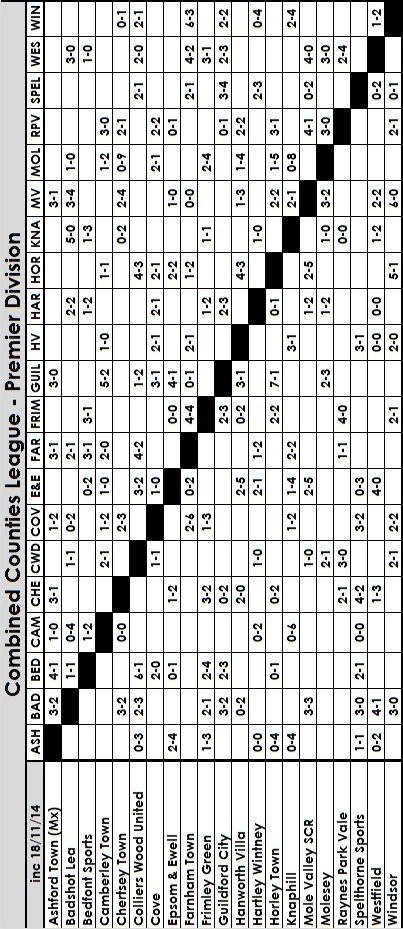 Centre page for resultsCentre page for results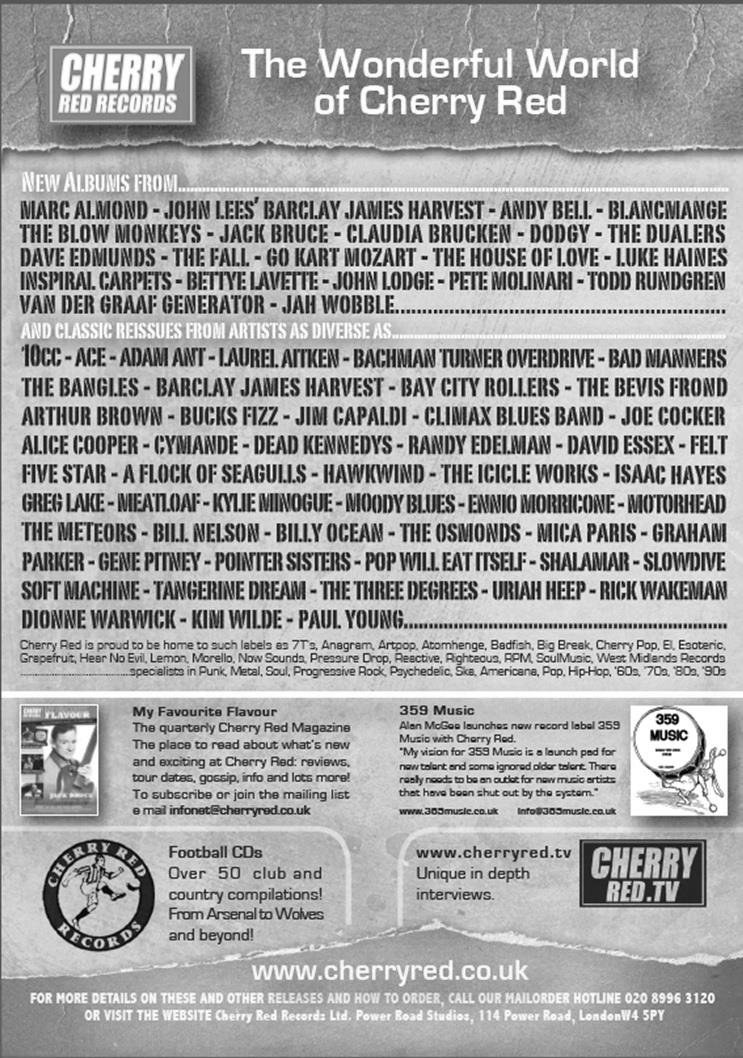 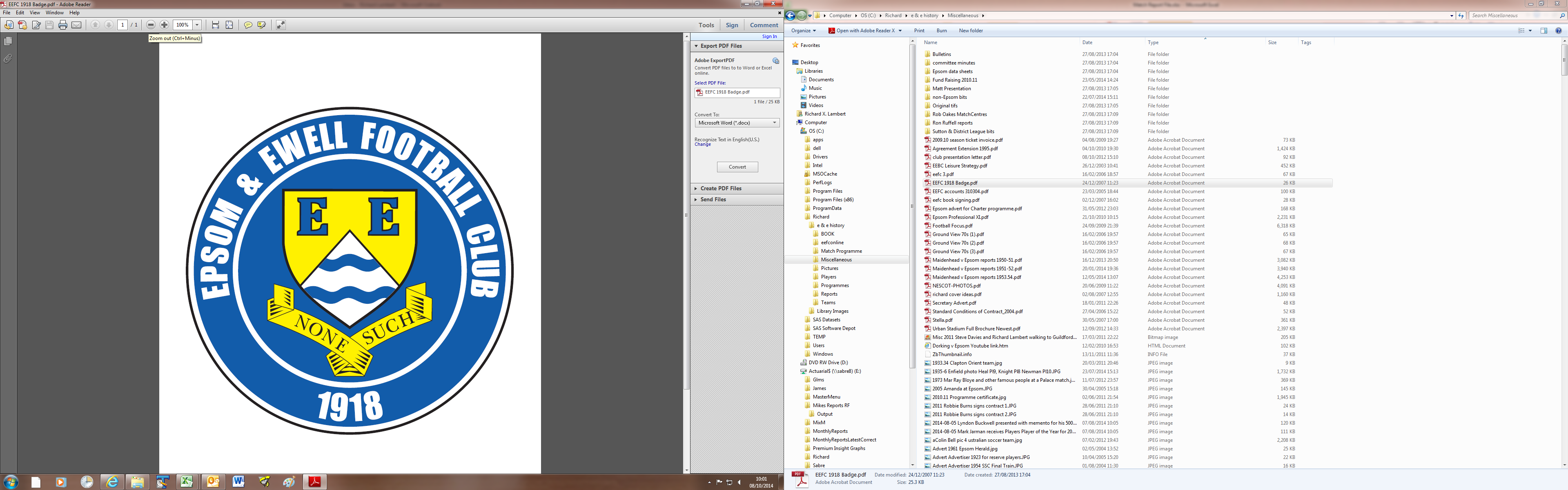  Epsom & Ewell F.C.vMoleseySaturday, 22nd November 2014For our League match this afternoon we welcome the players, officials and supporters of Molesey Football Club, along with today's match officials and of course our own regular supporters.Today’s visitors have had a superb start to the season, announcing themselves as one of the teams to beat when winning 9-0 at Chertsey Town back in August. They remain well in contention for the single promotion place at this stage.For our part, it has been a tough few weeks but I think we are coming out of the tunnel once again now and today will show whether we can maintain our recent performance level. Our home defeat by Chertsey last time we were here marked our fourth straight League loss, equalling the worst run of form in the Division. Then we were heavily beaten 5-1 at Lingfield to end any hope of a Vase run; a competition where we will surely be back in the qualifiers next season. Since then we travelled to Bedfont Sports where we broke our losing run with a fine 2-0 win. Taylor Smith scored both of our goals but it was a solid team performance from start to finish. This was followed by a visit to Cove where we were narrowly defeated by a goal to nil after having the majority of the chances. Then on Tuesday we made the short hop to Cobham for a League match with Mole Valley SCR where we played really well in winning 5-2. Although it was a fantastic team performance, it was also good to see Kyle Hough record his fifth hat-trick in Epsom colours, the first person to do that since Steve Hill back in the eighties.You will note that our players are now wearing our new kit, generously provided by Intercem. Our club is extremely grateful for the donation and we would remind people that we are taking orders for replica shirts at £25 so if you are interested, please let us know as soon as you can. We also launch our Predictor competition today and further details are on page 35 of the programme.We travel to Guildford City this Saturday for a League match and return home for a Surrey Senior Cup tie with Camberley Town three days later. Enjoy the game! Rich                                (Richard.c.lambert@gmail.com)         on Twitter   @EEFCOfficialFor our League match this afternoon we welcome the players, officials and supporters of Molesey Football Club, along with today's match officials and of course our own regular supporters.Today’s visitors have had a superb start to the season, announcing themselves as one of the teams to beat when winning 9-0 at Chertsey Town back in August. They remain well in contention for the single promotion place at this stage.For our part, it has been a tough few weeks but I think we are coming out of the tunnel once again now and today will show whether we can maintain our recent performance level. Our home defeat by Chertsey last time we were here marked our fourth straight League loss, equalling the worst run of form in the Division. Then we were heavily beaten 5-1 at Lingfield to end any hope of a Vase run; a competition where we will surely be back in the qualifiers next season. Since then we travelled to Bedfont Sports where we broke our losing run with a fine 2-0 win. Taylor Smith scored both of our goals but it was a solid team performance from start to finish. This was followed by a visit to Cove where we were narrowly defeated by a goal to nil after having the majority of the chances. Then on Tuesday we made the short hop to Cobham for a League match with Mole Valley SCR where we played really well in winning 5-2. Although it was a fantastic team performance, it was also good to see Kyle Hough record his fifth hat-trick in Epsom colours, the first person to do that since Steve Hill back in the eighties.You will note that our players are now wearing our new kit, generously provided by Intercem. Our club is extremely grateful for the donation and we would remind people that we are taking orders for replica shirts at £25 so if you are interested, please let us know as soon as you can. We also launch our Predictor competition today and further details are on page 35 of the programme.We travel to Guildford City this Saturday for a League match and return home for a Surrey Senior Cup tie with Camberley Town three days later. Enjoy the game! Rich                                (Richard.c.lambert@gmail.com)         on Twitter   @EEFCOfficialCover photo this week by Gemma JarmanTaylor Smith forces home our first goal in the 2-0 win at Bedfont Sports, two weeks ago today.Cover photo this week by Gemma JarmanTaylor Smith forces home our first goal in the 2-0 win at Bedfont Sports, two weeks ago today.Cherry Red Records 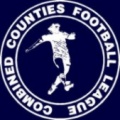 Combined Counties LeaguePremier Division Table 2014/15Cherry Red Records Combined Counties LeaguePremier Division Table 2014/15Cherry Red Records Combined Counties LeaguePremier Division Table 2014/15Cherry Red Records Combined Counties LeaguePremier Division Table 2014/15Cherry Red Records Combined Counties LeaguePremier Division Table 2014/15Cherry Red Records Combined Counties LeaguePremier Division Table 2014/15Cherry Red Records Combined Counties LeaguePremier Division Table 2014/15Cherry Red Records Combined Counties LeaguePremier Division Table 2014/15Cherry Red Records Combined Counties LeaguePremier Division Table 2014/15Cherry Red Records Combined Counties LeaguePremier Division Table 2014/15Cherry Red Records Combined Counties LeaguePremier Division Table 2014/15inc 18th November 2014PWDLFAPtsGDHA Cove181431412145+307/30-1 Ashford Town (Mx)161321421241+302-410/1 Windsor161123412035+213/111/4 Molesey151104481633+3222/1128/2 Camberley Town161033311033+217/20-1 Spelthorne Sports151023301932+1111/113-0 Hartley Wintney17935222230021/21-2 Epsom & Ewell19829342726+7XX Colliers Wood United1872931312304/42-3 Mole Valley SCR19649364322-71-05-2 Badshot Lea206410344122-721/313/12 Bedfont Sports16718233022-70-12-0 Raynes Park Vale16547222719-50-127/12 Farnham Town18549314019-917/12-0 Frimley Green17548293819-90-025/4 Chertsey Town176110243819-141-214/3 Knaphill17539194218-2318/44-1 Horley Town17449334016-72-26/4 Westfield194312233815-1531/10-4 Guildford City184113285113-234-129/11 Hanworth Villa163211193511-166/125-2Lucky Day? – 22nd NovemberPlayed 11 - Won 8 Drawn 1 Lost 2 - F 31 A 16 - PPG 2.27 - Fantastic!Club record against MoleseyPlayed 42 - Won 20 Drawn 10 Lost 12 - F 56 A 51 - PPG 1.67 - Above AverageLast visitSaturday 1st March 2014 - Drew 2-2 - Combined Counties LeagueFirst Eleven Appearances  -  (max 24 inc Mole Valley SCR)First Eleven Appearances  -  (max 24 inc Mole Valley SCR)First Eleven Appearances  -  (max 24 inc Mole Valley SCR)First Eleven Appearances  -  (max 24 inc Mole Valley SCR)First Eleven Appearances  -  (max 24 inc Mole Valley SCR)First Eleven Appearances  -  (max 24 inc Mole Valley SCR)First Eleven Appearances  -  (max 24 inc Mole Valley SCR)First Eleven Appearances  -  (max 24 inc Mole Valley SCR)First Eleven Appearances  -  (max 24 inc Mole Valley SCR)First Eleven Appearances  -  (max 24 inc Mole Valley SCR)NameDebut2014/152014/152014/152014/15Career TotalsCareer TotalsCareer TotalsCareer TotalsNameDebutAppSubTotalGoalsAppSubTotalGoals BROWN Oshane*30/08/201420202020 CURRIE Sam04/08/201220209651012 DEAN Dan02/08/2014201210201210 DEWAR Ali29/10/2011527355318610 DOUGLIN Karl*03/08/201310114134414 DOWNS Carl*17/09/2011415094131072 EACOTT Michael02/08/2014220220220220 FARRELL Matt02/08/2014231242231242 FERDINANDO Matt20/09/2014113142113142 GAFFNEY Luke16/08/2014101110101110 HARPER Tommy*15/04/201410102130 HAYWARD Ben07/03/200750502412826918 HOADLEY Harry15/04/201461707180 HOUGH Kyle14/08/200720121927413287146 JARMAN Mark08/08/2009551001365118776 MARVELL Dale15/01/20001151652614530685 MCGREGOR Alex08/08/0930301605421426 MURPHY George28/03/201313406625917 MUTIMA Lionel05/08/2014171181585633 NELMES Elliott*05/08/201442604260 PANAYI Anthony14/11/201020202020 ROBINSON Matt01/12/2012161170143151584 ROBINSON Sam22/10/2011718084121 ROWE Steve27/08/20111411563844211 SHAW Ollie20/09/201410106170 SMITH Taylor02/08/2014010100010100 TANTON Matt02/08/2014131147131147 TAYLOR James26/08/2013152171152171 VAN GELDER Julian*12/09/2006171181347412 WHITE Sean02/08/201401100220 Own Goal1  * Player has left the club  * Player has left the club  * Player has left the club  * Player has left the club  * Player has left the club  * Player has left the club  * Player has left the club  * Player has left the club  * Player has left the club  * Player has left the clubResults and FixturesResults and FixturesResults and FixturesCombined Counties League – Tuesday 28th OctoberCombined Counties League – Tuesday 28th OctoberCombined Counties League – Tuesday 28th OctoberEpsom & Ewell1-2Chertsey TownMole Valley SCR1-2Hartley WintneyWestfield1-2WindsorF.A. Vase First Round – Saturday 1st NovemberF.A. Vase First Round – Saturday 1st NovemberF.A. Vase First Round – Saturday 1st NovemberAshford Town (Mx)2-3LoxwoodColliers Wood United4-3RingmerChertsey Town1-2Horley TownChessington & Hook United2-1Camberley TownFarnham Town3-3+Abingdon UnitedLingfield5-1Epsom & EwellLittlehampton4-2Guildford CityLordswood0-1KnaphillPagham2-1Spelthorne SportsRaynes Park Vale1-3WestfieldWindsor1-4Highworth TownCombined Counties League – Saturday 1st NovemberCombined Counties League – Saturday 1st NovemberCombined Counties League – Saturday 1st NovemberBadshot Lea3-4Mole Valley SCRFrimley Green1-2Hartley WintneyF.A. Vase First Round – Sunday 2nd NovemberF.A. Vase First Round – Sunday 2nd NovemberF.A. Vase First Round – Sunday 2nd NovemberHorsham YMCA3-1Bedfont SportsF.A. Vase First Round Replay – Tuesday 4th NovemberF.A. Vase First Round Replay – Tuesday 4th NovemberF.A. Vase First Round Replay – Tuesday 4th NovemberAbingdon United5-1Farnham TownSurrey Senior Cup Second Round – Tuesday 4th NovemberSurrey Senior Cup Second Round – Tuesday 4th NovemberSurrey Senior Cup Second Round – Tuesday 4th NovemberWoking0-3Ashford Town (Mx)Combined Counties League – Saturday 8th NovemberCombined Counties League – Saturday 8th NovemberCombined Counties League – Saturday 8th NovemberBadshot Lea1-0MoleseyBedfont Sports0-2Epsom & EwellCamberley Town1-0Hanworth VillaColliers Wood United1-2Guildford CityFarnham Town6-3WindsorFrimley Green1-3CoveHartley Wintney0-0Ashford Town (Mx)Knaphill2-1Mole Valley SCRRaynes Park Vale2-4WestfieldSpelthorne Sports4-2Chertsey TownSurrey Senior Cup Second Round – Tuesday 11th NovemberSurrey Senior Cup Second Round – Tuesday 11th NovemberSurrey Senior Cup Second Round – Tuesday 11th NovemberGodalming Town2-4Mole Valley SCRResults and FixturesResults and FixturesResults and FixturesCombined Counties League Cup Second Round – Tuesday 11th NovemberCombined Counties League Cup Second Round – Tuesday 11th NovemberCombined Counties League Cup Second Round – Tuesday 11th NovemberHanworth Villa2-3Guildford CityCombined Counties League – Tuesday 11th NovemberCombined Counties League – Tuesday 11th NovemberCombined Counties League – Tuesday 11th NovemberBadshot Lea3-0WestfieldCove2-2Raynes Park ValeCombined Counties League – Wednesday 12th NovemberCombined Counties League – Wednesday 12th NovemberCombined Counties League – Wednesday 12th NovemberColliers Wood United4-2Farnham TownCombined Counties League – Saturday 15th NovemberCombined Counties League – Saturday 15th NovemberCombined Counties League – Saturday 15th NovemberAshford Town (Mx)3-2Badshot LeaBedfont Sports3-1Frimley GreenChertsey Town2-1Raynes Park ValeCove1-0Epsom & EwellGuildford City2-3Hartley WintneyMole Valley SCRAbandonedFarnham TownMolesey1-0KnaphillWestfield0-2Spelthorne SportsWindsor2-1Colliers Wood UnitedSurrey Senior Cup Second Round – Tuesday 18th NovemberSurrey Senior Cup Second Round – Tuesday 18th NovemberSurrey Senior Cup Second Round – Tuesday 18th NovemberDorking Wanderers9-0Frimley GreenCombined Counties League – Tuesday 18th NovemberCombined Counties League – Tuesday 18th NovemberCombined Counties League – Tuesday 18th NovemberBadshot Lea2-2Hartley WintneyHanworth Villa4-3Horley TownMole Valley SCR2-5Epsom & EwellSurrey Senior Cup Second Round - Wednesday 19th NovemberSurrey Senior Cup Second Round - Wednesday 19th NovemberSurrey Senior Cup Second Round - Wednesday 19th NovemberRedhill2-1Raynes Park ValeGame played at Raynes Park Vale FC	Game played at Raynes Park Vale FC	Game played at Raynes Park Vale FC	Combined Counties League Cup Second Round – Wednesday 19th NovemberCombined Counties League Cup Second Round – Wednesday 19th NovemberCombined Counties League Cup Second Round – Wednesday 19th NovemberEpsom Athleticp-pBanstead AthleticF.A. Vase Second Round – Saturday 22nd NovemberF.A. Vase Second Round – Saturday 22nd NovemberF.A. Vase Second Round – Saturday 22nd NovemberEastbourne UnitedVHorley TownHanworth VillaVKnaphillPaghamVColliers Wood UnitedWestfieldVTunbridge WellsCombined Counties League – Saturday 22nd NovemberCombined Counties League – Saturday 22nd NovemberCombined Counties League – Saturday 22nd NovemberEpsom & EwellVMoleseyFarnham TownVChertsey TownFrimley GreenVMole Valley SCRResults and FixturesResults and FixturesResults and FixturesCombined Counties League – Saturday 22nd NovemberCombined Counties League – Saturday 22nd NovemberCombined Counties League – Saturday 22nd NovemberHartley WintneyVCoveRaynes Park ValeVAshford Town (Mx)Spelthorne SportsVGuildford CityWindsorVCamberley TownCombined Counties League – Tuesday 25th NovemberCombined Counties League – Tuesday 25th NovemberCombined Counties League – Tuesday 25th NovemberAshford Town (Mx)VWindsorBadshot LeaVHorley TownKnaphillVSpelthorne SportsMole Valley SCRVBedfont SportsWestfieldVCamberley TownSurrey Senior Cup Second Round – Wednesday 26th NovemberSurrey Senior Cup Second Round – Wednesday 26th NovemberSurrey Senior Cup Second Round – Wednesday 26th NovemberLeatherheadVFarnham TownCombined Counties League Cup Second Round – Saturday 29th NovemberCombined Counties League Cup Second Round – Saturday 29th NovemberCombined Counties League Cup Second Round – Saturday 29th NovemberWorcester ParkVChessington & Hook UnitedCombined Counties League – Saturday 29th NovemberCombined Counties League – Saturday 29th NovemberCombined Counties League – Saturday 29th NovemberCamberley TownVHartley WintneyChertsey TownVWestfieldColliers Wood UnitedVFrimley GreenCoveVSpelthorne SportsGuildford CityVEpsom & EwellHanworth VillaVFarnham TownKnaphillVHorley TownMole Valley SCRVWindsorMoleseyVBedfont SportsRaynes Park ValeVBadshot LeaSurrey Senior Cup Second Round – Tuesday 2nd DecemberSurrey Senior Cup Second Round – Tuesday 2nd DecemberSurrey Senior Cup Second Round – Tuesday 2nd DecemberBadshot LeaVKingstonianEpsom & EwellVCamberley TownKnaphillVColliers Wood UnitedTooting & Mitcham UnitedVHorley TownCombined Counties League Cup Third Round – Tuesday 2nd DecemberCombined Counties League Cup Third Round – Tuesday 2nd DecemberCombined Counties League Cup Third Round – Tuesday 2nd DecemberWindsorVAsh UnitedCombined Counties League – Tuesday 2nd DecemberCombined Counties League – Tuesday 2nd DecemberCombined Counties League – Tuesday 2nd DecemberBedfont SportsVRaynes Park ValeChertsey TownVAshford Town (Mx)From behind the goalEpsom & Ewell 1-2 Chertsey TownCombined Counties League – Premier DivisionTuesday 28th October 2014Nine man Curfews repel Salts charge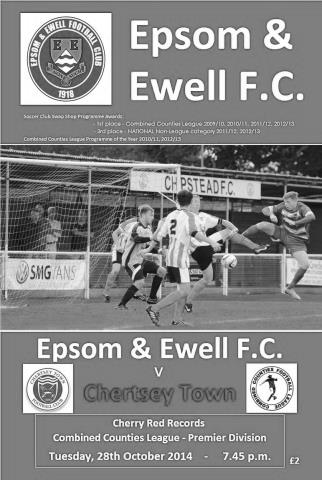 Following the promising but ultimately unsuccessful displays against two of the League's elite clubs, we faced a Chertsey Town side that had surprised everyone by struggling so badly in their attempts to return to the Southern League. However, our boys chose this night to produce their worst performance of the season, creating too little until it was far too late.In addition to Taylor Smith's absence and Sam Robinson's suspension, our flying winger Ali Dewar was not available either and this left us unable to stretch the visitors with pace. Dale Marvell came in for him to provide a different type of threat on the left flank but we were otherwise unchanged from the narrow defeat at Camberley Town. For the opposition, there were two former Epsom players in the line-up. Neither had great days as Michael White, brother of our Cup winning keeper Joe, who had also played briefly for us last pre-season was back in their starting line-up after injury.  The other was Steve Newman but more about him later.A long range shot that provided a routine save for Michael Eacott started off proceedings before Marvell nearly broke the deadlock in the fourth minute with a shot from the edge of the box that looped up off a defender and just dropped beyond the far post. After 12 minutes a clever ball put Mark Jarman through and it was a three way race between him, the defender and White with the defender just getting a toe to the ball to concede the corner as our centre forward was about to strike. This was White's last action of the match as he re-injured himself. However, Chertsey had prepared for this possibility and they had another keeper, Luke Daley available. We nearly took the lead in the 23rd minute when Matt Robinson did well down the right flank and his low ball in was controlled by Kyle Hough who beat his man but in aiming for the bottom corner, he missed the target with the ball clipping the far post on the way. Rather surprisingly the referee awarded a corner for this and Matt Tanton's delivery to the far post was headed back across goal by Jarman and the ball skipped past everyone and just ahead of Hough's outstretched leg.Chertsey had a few corners of their own and in fairness, shaded overall possession in the first half, and a far post header was destined for the top corner but Eacott was able to get across to keep the ball out. We were still threatening in patches though and a deep left wing cross from Marvell was headed goalwards by Jarman from fairly closerange, but Daley had positioned himself well and was able to keep the ball out. Overall though the first half was flat and we had to improve. To our credit, we did just that and we began to see a lot more of the ball as the visitors began to defend deeper and deeper. Matt Farrell created a chance when he intercepted a poor clearance, then cut in and struck at goal, requiring a good low save. However, the majority of the time we appeared to be making wrong decisions and either shooting from long range or not getting the set pieces delivered well enough. Many corners were delivered into the box where the visitors were numerous and we scarcely won a header there all night.The visiting right back Newman was booked for diving in the middle of the pitch, and though there was no contact, it was still a surprise to see a card issued. Then Matt Ferdinando made a good run into the penalty area and appeared to be knocked over as he went around the defender. It would have been a soft penalty had it been given, but the referee blew the whistle and behind the goal we anticipated a lucky bonus, only to see the decision go the other way, for what reason only the official would know as none of the players could believe it. Maybe that was still on our minds as Woodley picked the ball up in the middle of the park and promptly ran fifty yards with it before knocking the ball past the helpless Eacott to open the scoring on the hour.This was a frustrating situation, although three minutes later Hough tricked Newman out in the corner and as he cut in he was wrestled to the ground by Newman who received his second card of the night. With exactly a quarter of the match still remaining we could surely turn this around? Unfortunately a good right wing cross was met by Pomroy who did what he has done many times against us before, netting from close range to double their lead after 75 minutes.We were given a glimmer of hope in the 79th minute when Batton won a header but then inexplicably lashed out at Jarman, knocking him to the ground. Fortunately, this incident was spotted by the Assistant and Batten's straight red and Hough's penalty ensured that the last few minutes would be exciting. And they were with Epsom converting to three men at the back we streamed forward but there was a lack of quality in either our final ball or our shooting. Hough got a foot to a low ball across the face of goal but somehow managed to get the ball over the bar. His blushes were saved by an offside flag, but Robinson dragged a shot wide when he had more time than he realised and Farrell's shot at the near post earned a corner, but probably should have been put across goal. Then in the final seconds Jarman's header on goal was headed off the line by a defender and another three points had gone.This was our fourth straight League defeat; the first time we had done this for exactly three years and it is worrying to note that for all Chertsey's troubles this season, they now sit just four points behind us with a game in hand. Maybe it's just as well that we now have eleven days without League action to concentrate on our important F.A. Vase trip on Saturday where we meet a similarly erratic Lingfield.Team: Michael Eacott, James Taylor, Matt Tanton, George Murphy, Anthony Panayi ©, Matt Ferdinando, Matt Robinson,  Matt Farrell, Mark Jarman, Kyle Hough, Dale MarvellSubs: Dan Dean for Ferdinando (63), Sean White for Marvell (80), Alex McKay for Murphy (83)From behind the goalLingfield 5-1 Epsom & EwellF.A. Vase - First Round ProperSaturday 1st November 2014Vase disaster for Salts24 hours after Halloween the Salts suffered their own nightmare as they started badly and ended up crushed by the pace and power of a Lingfield side that had already conceded 50 League goals already this season, but scored almost as many. The Lingers, as they are known produced a fine first half performance and the game was arguably over by the break as we faced a three goal deficit. In fact, the only thing that stood out today was our new team kit, generously provided by Intercem.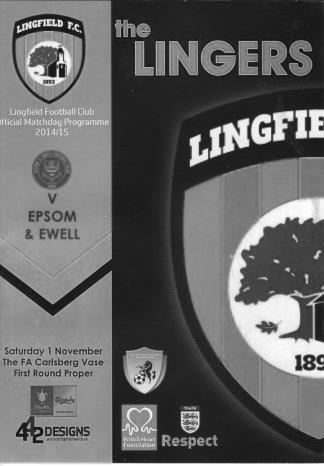 Still missing the suspended Sam Robinson, the club faced life without Dale Marvell who had left for Hanworth Villa in midweek, the unavailable Matt Robinson and the injured George Murphy and Ali Dewar, although on the positive side Taylor Smith was back in the squad while some excellent detective work by our Treasurer ensured that Dan Dean was not suspended for this match after all as the Surrey F.A. had double counted one of his bookings and no suspension was due!Against a side that had been involved in some real goal-fests this season it was important to control the game in midfield, thus reducing their chances and hopefully providing more opportunities for our strikers. It was also key to get off to a good start, or at the very least not to have a bad one. Unfortunately we failed in all three of those challenges as cross from out on the left was met Kiernan, whose unchallenged header gave Michael Eacott no chance whatsoever from close range in just the sixth minute.We responded well for a while. Matt Tanton, playing down the left flank, cut in and hit a low shot on target but the ball was beaten away for a corner by the home keeper and Sean White on the other wing was just unable to meet a cross from Mark Jarman. However, we looked vulnerable when the opposition came forward and Eacott was required to make a fine low save after 23 minutes. Five minutes later we were in real trouble as Luke Gaffney was beaten by his man and had no cover. As our young full back tried to catch his opponent, he appeared to just clip his heels and although the fall was a theatrical one, the referee was still of the mind that it was a foul and Kiernan gave Eacott no chance from the spot.It was nearly three-nil moments later but the striker was unable to make a decent contact on the ball and Eacott was down to reach the ball.  From there we had our best chance of the match when we had a throw on flicked on by Jarman after 34 minutes and Matt Ferdinando threw himself into the header which was somehow blocked atpoint blank range by the keeper. Unfortunately our man was also injured in the subsequent collision and Alex McKay came on for him a minute or two later. A further sign that it was not going to be our day (if another one were required) came when Kyle Hough was put through on the left and while the angle was narrow, he just lashed at the ball and sliced it straight out for a goal kick.However, the signs were that we might be able to get one back and then you never know. Those thoughts were abruptly ended in first half injury time when Kiernan scored his third goal when meeting a right wing cross and forcing the ball past Eacott.To our credit we started the second half strongly, pushing our opponents down the hill for a while. In the 49th minute Jarman flicked on another throw ahead of the keeper but Hough's header towards the open goal was just reached by the leg of a Lingfield defender and cleared. A few minutes later Glyn put Smith on for Gaffney, reverting to three at the back. This was obviously a gamble, but at 3-0 down one that had to be taken. Of course it can leave you exposed at times and this happened after 62 minutes when from our own corner they broke away and Sintin finished clinically. Tanton had to clear off his line soon after this before we had another chance from a corner when James Taylor reached a loose ball but was unable to keep his attempt down and the ball just cleared the bar. McKay suffered a similar fate from a header from a free kick that Jarman had flicked on and his replacement after 80 minutes, Ollie Shaw then created a chance of his own when robbing a defender and getting a shot away that the keeper deflected just wide of the post with his leg. However, after 84 minutes we did find the net when Smith beat the keeper to the ball and he laid the ball back to White who chipped the ball from twenty yards over the retreating keeper and defender, dropping just under the bar. It was a great strike and it was unfortunate that it didn't come at a more useful time as this game was already over by then.Insult was then added to injury when Eacott jumped into a challenge and fouled the defender for a second penalty after 92 minutes. It wasn't his best tackle, and although I was some distance away, I thought we were going to lose our keeper to a red card, but the official decided that it was clumsy rather than malicious and thankfully the Lingfield striker didn't make too much of it either, The fact that Dean then scored the penalty was irrelevant unless you were keeping score, which by that time, many weren't.So forty seasons after we went to Wembley Stadium for the first F.A. Vase Final we produced the worst result in our entire Vase history. Of all the previous 28 defeats in this competition we had only conceded five goals twice before, at home to Merstham in 1975/76 (4-5) and the fiasco at Cowes Sports where we finished with nine men (5-2). This result now eclipses that one and it remains an inescapable fact that we so frequently produce our worst form in Vase matches. Make no mistake, like St Francis, Chichester, Cowes, Ringmer, Herne Bay and Abingdon United before it; this result will "Linger" long in the memory.Team: Michael Eacott, James Taylor, Luke Gaffney, Anthony Panayi ©, Dan Dean, Matt Tanton, Matt Ferdinando, Matt Farrell, Mark Jarman, Kyle Hough, Sean WhiteSubs: Alex McKay for Ferdinando (39), Taylor Smith for Gaffney (52), Ollie Shaw for Jarman (80)Above and BelowAbove and BelowAbove and BelowAbove and BelowAbove and BelowAbove and BelowAbove and BelowAbove and BelowAbove and BelowRyman League Division One South TableRyman League Division One South TableRyman League Division One South TableRyman League Division One South TableRyman League Division One South TableRyman League Division One South TableRyman League Division One South TableRyman League Division One South TableRyman League Division One South Tableup to datePWDLFAPtsGD Faversham Town201334512942+22 Burgess Hill Town161240361240+24 Folkestone Invicta181152361738+19 Merstham201073482537+23 Tooting & Mitcham United191036382233+16 Whyteleafe19874362331+13 South Park19946373331+4 Sittingbourne21948302731+3 Chipstead19865292630+3 Herne Bay219393232300 Corinthian Casuals21939333830-5 Whitstable Town21786363729-1 Worthing17746272525+2 Walton & Hersham198110223225-10 Three Bridges19658264523-19 Hastings United19649282922-1 Carshalton Athletic206410232722-4 Hythe Town20569313521-4 Guernsey196310414921-8 Ramsgate196310193121-12 Redhill185310323918-7 East Grinstead Town215313244818-24 Horsham173410213313-12 Walton Casuals18231322449-22Although Faversham top the table currently, it is the unbeaten Burgess Hill Town who are the team to beat. Already our favourites after knocking Sutton United out of the F.A. Cup, they were held up at Whitstable Town recently when they conceded an 88th minute equaliser in a 1-1 draw while Faversham lost 1-5 at home to Hastings United and were then held 3-3 by Walton Casuals, so there is no doubt right now who will be going up as Champions.Folkestone Invicta are also in the hunt and defeated Corinthian Casuals 4-1 recently, who have slipped down from their earlier lofty position, while newly promoted Whyteleafe and South Park are right on the fringe of the promotion race with our landlords Chipstead a point back on them.So could anyone else challenge Burgess Hill? Well, the stand out result of the week was Merstham’s 8-0 win over Guernsey on Tuesday and they are well placed. They host Tooting & Mitcham United today and a win there would really create some daylight for the top four.At the bottom, Walton Casuals still look most likely to finally return to the Combined Counties League, but East Grinstead Town have pulled away a bit, leaving Horsham in their wake. I would be very surprised to see the Hornets drop down, but it happened to us a few years ago and we are of a similar size so you never know.Although Faversham top the table currently, it is the unbeaten Burgess Hill Town who are the team to beat. Already our favourites after knocking Sutton United out of the F.A. Cup, they were held up at Whitstable Town recently when they conceded an 88th minute equaliser in a 1-1 draw while Faversham lost 1-5 at home to Hastings United and were then held 3-3 by Walton Casuals, so there is no doubt right now who will be going up as Champions.Folkestone Invicta are also in the hunt and defeated Corinthian Casuals 4-1 recently, who have slipped down from their earlier lofty position, while newly promoted Whyteleafe and South Park are right on the fringe of the promotion race with our landlords Chipstead a point back on them.So could anyone else challenge Burgess Hill? Well, the stand out result of the week was Merstham’s 8-0 win over Guernsey on Tuesday and they are well placed. They host Tooting & Mitcham United today and a win there would really create some daylight for the top four.At the bottom, Walton Casuals still look most likely to finally return to the Combined Counties League, but East Grinstead Town have pulled away a bit, leaving Horsham in their wake. I would be very surprised to see the Hornets drop down, but it happened to us a few years ago and we are of a similar size so you never know.Although Faversham top the table currently, it is the unbeaten Burgess Hill Town who are the team to beat. Already our favourites after knocking Sutton United out of the F.A. Cup, they were held up at Whitstable Town recently when they conceded an 88th minute equaliser in a 1-1 draw while Faversham lost 1-5 at home to Hastings United and were then held 3-3 by Walton Casuals, so there is no doubt right now who will be going up as Champions.Folkestone Invicta are also in the hunt and defeated Corinthian Casuals 4-1 recently, who have slipped down from their earlier lofty position, while newly promoted Whyteleafe and South Park are right on the fringe of the promotion race with our landlords Chipstead a point back on them.So could anyone else challenge Burgess Hill? Well, the stand out result of the week was Merstham’s 8-0 win over Guernsey on Tuesday and they are well placed. They host Tooting & Mitcham United today and a win there would really create some daylight for the top four.At the bottom, Walton Casuals still look most likely to finally return to the Combined Counties League, but East Grinstead Town have pulled away a bit, leaving Horsham in their wake. I would be very surprised to see the Hornets drop down, but it happened to us a few years ago and we are of a similar size so you never know.Although Faversham top the table currently, it is the unbeaten Burgess Hill Town who are the team to beat. Already our favourites after knocking Sutton United out of the F.A. Cup, they were held up at Whitstable Town recently when they conceded an 88th minute equaliser in a 1-1 draw while Faversham lost 1-5 at home to Hastings United and were then held 3-3 by Walton Casuals, so there is no doubt right now who will be going up as Champions.Folkestone Invicta are also in the hunt and defeated Corinthian Casuals 4-1 recently, who have slipped down from their earlier lofty position, while newly promoted Whyteleafe and South Park are right on the fringe of the promotion race with our landlords Chipstead a point back on them.So could anyone else challenge Burgess Hill? Well, the stand out result of the week was Merstham’s 8-0 win over Guernsey on Tuesday and they are well placed. They host Tooting & Mitcham United today and a win there would really create some daylight for the top four.At the bottom, Walton Casuals still look most likely to finally return to the Combined Counties League, but East Grinstead Town have pulled away a bit, leaving Horsham in their wake. I would be very surprised to see the Hornets drop down, but it happened to us a few years ago and we are of a similar size so you never know.Although Faversham top the table currently, it is the unbeaten Burgess Hill Town who are the team to beat. Already our favourites after knocking Sutton United out of the F.A. Cup, they were held up at Whitstable Town recently when they conceded an 88th minute equaliser in a 1-1 draw while Faversham lost 1-5 at home to Hastings United and were then held 3-3 by Walton Casuals, so there is no doubt right now who will be going up as Champions.Folkestone Invicta are also in the hunt and defeated Corinthian Casuals 4-1 recently, who have slipped down from their earlier lofty position, while newly promoted Whyteleafe and South Park are right on the fringe of the promotion race with our landlords Chipstead a point back on them.So could anyone else challenge Burgess Hill? Well, the stand out result of the week was Merstham’s 8-0 win over Guernsey on Tuesday and they are well placed. They host Tooting & Mitcham United today and a win there would really create some daylight for the top four.At the bottom, Walton Casuals still look most likely to finally return to the Combined Counties League, but East Grinstead Town have pulled away a bit, leaving Horsham in their wake. I would be very surprised to see the Hornets drop down, but it happened to us a few years ago and we are of a similar size so you never know.Although Faversham top the table currently, it is the unbeaten Burgess Hill Town who are the team to beat. Already our favourites after knocking Sutton United out of the F.A. Cup, they were held up at Whitstable Town recently when they conceded an 88th minute equaliser in a 1-1 draw while Faversham lost 1-5 at home to Hastings United and were then held 3-3 by Walton Casuals, so there is no doubt right now who will be going up as Champions.Folkestone Invicta are also in the hunt and defeated Corinthian Casuals 4-1 recently, who have slipped down from their earlier lofty position, while newly promoted Whyteleafe and South Park are right on the fringe of the promotion race with our landlords Chipstead a point back on them.So could anyone else challenge Burgess Hill? Well, the stand out result of the week was Merstham’s 8-0 win over Guernsey on Tuesday and they are well placed. They host Tooting & Mitcham United today and a win there would really create some daylight for the top four.At the bottom, Walton Casuals still look most likely to finally return to the Combined Counties League, but East Grinstead Town have pulled away a bit, leaving Horsham in their wake. I would be very surprised to see the Hornets drop down, but it happened to us a few years ago and we are of a similar size so you never know.Although Faversham top the table currently, it is the unbeaten Burgess Hill Town who are the team to beat. Already our favourites after knocking Sutton United out of the F.A. Cup, they were held up at Whitstable Town recently when they conceded an 88th minute equaliser in a 1-1 draw while Faversham lost 1-5 at home to Hastings United and were then held 3-3 by Walton Casuals, so there is no doubt right now who will be going up as Champions.Folkestone Invicta are also in the hunt and defeated Corinthian Casuals 4-1 recently, who have slipped down from their earlier lofty position, while newly promoted Whyteleafe and South Park are right on the fringe of the promotion race with our landlords Chipstead a point back on them.So could anyone else challenge Burgess Hill? Well, the stand out result of the week was Merstham’s 8-0 win over Guernsey on Tuesday and they are well placed. They host Tooting & Mitcham United today and a win there would really create some daylight for the top four.At the bottom, Walton Casuals still look most likely to finally return to the Combined Counties League, but East Grinstead Town have pulled away a bit, leaving Horsham in their wake. I would be very surprised to see the Hornets drop down, but it happened to us a few years ago and we are of a similar size so you never know.Although Faversham top the table currently, it is the unbeaten Burgess Hill Town who are the team to beat. Already our favourites after knocking Sutton United out of the F.A. Cup, they were held up at Whitstable Town recently when they conceded an 88th minute equaliser in a 1-1 draw while Faversham lost 1-5 at home to Hastings United and were then held 3-3 by Walton Casuals, so there is no doubt right now who will be going up as Champions.Folkestone Invicta are also in the hunt and defeated Corinthian Casuals 4-1 recently, who have slipped down from their earlier lofty position, while newly promoted Whyteleafe and South Park are right on the fringe of the promotion race with our landlords Chipstead a point back on them.So could anyone else challenge Burgess Hill? Well, the stand out result of the week was Merstham’s 8-0 win over Guernsey on Tuesday and they are well placed. They host Tooting & Mitcham United today and a win there would really create some daylight for the top four.At the bottom, Walton Casuals still look most likely to finally return to the Combined Counties League, but East Grinstead Town have pulled away a bit, leaving Horsham in their wake. I would be very surprised to see the Hornets drop down, but it happened to us a few years ago and we are of a similar size so you never know.Although Faversham top the table currently, it is the unbeaten Burgess Hill Town who are the team to beat. Already our favourites after knocking Sutton United out of the F.A. Cup, they were held up at Whitstable Town recently when they conceded an 88th minute equaliser in a 1-1 draw while Faversham lost 1-5 at home to Hastings United and were then held 3-3 by Walton Casuals, so there is no doubt right now who will be going up as Champions.Folkestone Invicta are also in the hunt and defeated Corinthian Casuals 4-1 recently, who have slipped down from their earlier lofty position, while newly promoted Whyteleafe and South Park are right on the fringe of the promotion race with our landlords Chipstead a point back on them.So could anyone else challenge Burgess Hill? Well, the stand out result of the week was Merstham’s 8-0 win over Guernsey on Tuesday and they are well placed. They host Tooting & Mitcham United today and a win there would really create some daylight for the top four.At the bottom, Walton Casuals still look most likely to finally return to the Combined Counties League, but East Grinstead Town have pulled away a bit, leaving Horsham in their wake. I would be very surprised to see the Hornets drop down, but it happened to us a few years ago and we are of a similar size so you never know.Above and BelowAbove and BelowAbove and BelowAbove and BelowAbove and BelowAbove and BelowAbove and BelowAbove and BelowAbove and BelowCombined Counties League Division One TableCombined Counties League Division One TableCombined Counties League Division One TableCombined Counties League Division One TableCombined Counties League Division One TableCombined Counties League Division One TableCombined Counties League Division One TableCombined Counties League Division One TableCombined Counties League Division One Tableup to datePWDLFAPtsGD Farleigh Rovers14923302029+10 Worcester Park13913351728+18 AFC Croydon Athletic12903351227+23 Banstead Athletic12822291326+16 Ash United13553241820+6 Bedfont & Feltham11623232620-3 Staines Lammas11614261819+8 Cobham13607311918+12 Sheerwater13526182817-10 CB Hounslow United15438213415-13 Alton Town13427223114-9 Epsom Athletic13346293713-8 Eversley & California10406212412-3 Chessington & Hook United83231919110 Dorking1130818289-10 Sandhurst Town (-3)16201421583-37Farleigh Rovers currently head the way in the division below us and their 1-0 win at Ash United on Saturday was a real six-pointer as they could have easily lost a large part of their lead with defeat at Youngs Drive. Worcester Park kept up the pace with a 6-0 demolition of Epsom Athletic who are beginning to struggle this season. Right now only CB Hounslow and Sandhurst Town have dropped more points than them.The other teams at the top met on Saturday with AFC Croydon Athletic defeating Banstead Athletic in a highly charged match as it was their first back at Mayfields Avenue, the spiritual home of their former club. This will surely provide the springboard for further success and I am certain we’ll see them up here next season. I wouldn’t rule Banstead out either, although clubs like Alton and Chessington & Hook have an awful lot of work to do to catch up with the leaders.Since our last look at the tables Staines Lammas are now headed in the right direction and I wouldn’t write Bedfont & Feltham off yet, despite their recent 0-9 home defeat on the day when we played across the road from them.At the bottom though, these are difficult times for Sandhurst Town, and although relegation is unlikely due to the FAs insistence on Step Six clubs having floodlights, which Farleigh, Worcester Park and Sheerwater do not, there could be a threat to the existence of the Division itself which we’ll find out more about in the near future.Farleigh Rovers currently head the way in the division below us and their 1-0 win at Ash United on Saturday was a real six-pointer as they could have easily lost a large part of their lead with defeat at Youngs Drive. Worcester Park kept up the pace with a 6-0 demolition of Epsom Athletic who are beginning to struggle this season. Right now only CB Hounslow and Sandhurst Town have dropped more points than them.The other teams at the top met on Saturday with AFC Croydon Athletic defeating Banstead Athletic in a highly charged match as it was their first back at Mayfields Avenue, the spiritual home of their former club. This will surely provide the springboard for further success and I am certain we’ll see them up here next season. I wouldn’t rule Banstead out either, although clubs like Alton and Chessington & Hook have an awful lot of work to do to catch up with the leaders.Since our last look at the tables Staines Lammas are now headed in the right direction and I wouldn’t write Bedfont & Feltham off yet, despite their recent 0-9 home defeat on the day when we played across the road from them.At the bottom though, these are difficult times for Sandhurst Town, and although relegation is unlikely due to the FAs insistence on Step Six clubs having floodlights, which Farleigh, Worcester Park and Sheerwater do not, there could be a threat to the existence of the Division itself which we’ll find out more about in the near future.Farleigh Rovers currently head the way in the division below us and their 1-0 win at Ash United on Saturday was a real six-pointer as they could have easily lost a large part of their lead with defeat at Youngs Drive. Worcester Park kept up the pace with a 6-0 demolition of Epsom Athletic who are beginning to struggle this season. Right now only CB Hounslow and Sandhurst Town have dropped more points than them.The other teams at the top met on Saturday with AFC Croydon Athletic defeating Banstead Athletic in a highly charged match as it was their first back at Mayfields Avenue, the spiritual home of their former club. This will surely provide the springboard for further success and I am certain we’ll see them up here next season. I wouldn’t rule Banstead out either, although clubs like Alton and Chessington & Hook have an awful lot of work to do to catch up with the leaders.Since our last look at the tables Staines Lammas are now headed in the right direction and I wouldn’t write Bedfont & Feltham off yet, despite their recent 0-9 home defeat on the day when we played across the road from them.At the bottom though, these are difficult times for Sandhurst Town, and although relegation is unlikely due to the FAs insistence on Step Six clubs having floodlights, which Farleigh, Worcester Park and Sheerwater do not, there could be a threat to the existence of the Division itself which we’ll find out more about in the near future.Farleigh Rovers currently head the way in the division below us and their 1-0 win at Ash United on Saturday was a real six-pointer as they could have easily lost a large part of their lead with defeat at Youngs Drive. Worcester Park kept up the pace with a 6-0 demolition of Epsom Athletic who are beginning to struggle this season. Right now only CB Hounslow and Sandhurst Town have dropped more points than them.The other teams at the top met on Saturday with AFC Croydon Athletic defeating Banstead Athletic in a highly charged match as it was their first back at Mayfields Avenue, the spiritual home of their former club. This will surely provide the springboard for further success and I am certain we’ll see them up here next season. I wouldn’t rule Banstead out either, although clubs like Alton and Chessington & Hook have an awful lot of work to do to catch up with the leaders.Since our last look at the tables Staines Lammas are now headed in the right direction and I wouldn’t write Bedfont & Feltham off yet, despite their recent 0-9 home defeat on the day when we played across the road from them.At the bottom though, these are difficult times for Sandhurst Town, and although relegation is unlikely due to the FAs insistence on Step Six clubs having floodlights, which Farleigh, Worcester Park and Sheerwater do not, there could be a threat to the existence of the Division itself which we’ll find out more about in the near future.Farleigh Rovers currently head the way in the division below us and their 1-0 win at Ash United on Saturday was a real six-pointer as they could have easily lost a large part of their lead with defeat at Youngs Drive. Worcester Park kept up the pace with a 6-0 demolition of Epsom Athletic who are beginning to struggle this season. Right now only CB Hounslow and Sandhurst Town have dropped more points than them.The other teams at the top met on Saturday with AFC Croydon Athletic defeating Banstead Athletic in a highly charged match as it was their first back at Mayfields Avenue, the spiritual home of their former club. This will surely provide the springboard for further success and I am certain we’ll see them up here next season. I wouldn’t rule Banstead out either, although clubs like Alton and Chessington & Hook have an awful lot of work to do to catch up with the leaders.Since our last look at the tables Staines Lammas are now headed in the right direction and I wouldn’t write Bedfont & Feltham off yet, despite their recent 0-9 home defeat on the day when we played across the road from them.At the bottom though, these are difficult times for Sandhurst Town, and although relegation is unlikely due to the FAs insistence on Step Six clubs having floodlights, which Farleigh, Worcester Park and Sheerwater do not, there could be a threat to the existence of the Division itself which we’ll find out more about in the near future.Farleigh Rovers currently head the way in the division below us and their 1-0 win at Ash United on Saturday was a real six-pointer as they could have easily lost a large part of their lead with defeat at Youngs Drive. Worcester Park kept up the pace with a 6-0 demolition of Epsom Athletic who are beginning to struggle this season. Right now only CB Hounslow and Sandhurst Town have dropped more points than them.The other teams at the top met on Saturday with AFC Croydon Athletic defeating Banstead Athletic in a highly charged match as it was their first back at Mayfields Avenue, the spiritual home of their former club. This will surely provide the springboard for further success and I am certain we’ll see them up here next season. I wouldn’t rule Banstead out either, although clubs like Alton and Chessington & Hook have an awful lot of work to do to catch up with the leaders.Since our last look at the tables Staines Lammas are now headed in the right direction and I wouldn’t write Bedfont & Feltham off yet, despite their recent 0-9 home defeat on the day when we played across the road from them.At the bottom though, these are difficult times for Sandhurst Town, and although relegation is unlikely due to the FAs insistence on Step Six clubs having floodlights, which Farleigh, Worcester Park and Sheerwater do not, there could be a threat to the existence of the Division itself which we’ll find out more about in the near future.Farleigh Rovers currently head the way in the division below us and their 1-0 win at Ash United on Saturday was a real six-pointer as they could have easily lost a large part of their lead with defeat at Youngs Drive. Worcester Park kept up the pace with a 6-0 demolition of Epsom Athletic who are beginning to struggle this season. Right now only CB Hounslow and Sandhurst Town have dropped more points than them.The other teams at the top met on Saturday with AFC Croydon Athletic defeating Banstead Athletic in a highly charged match as it was their first back at Mayfields Avenue, the spiritual home of their former club. This will surely provide the springboard for further success and I am certain we’ll see them up here next season. I wouldn’t rule Banstead out either, although clubs like Alton and Chessington & Hook have an awful lot of work to do to catch up with the leaders.Since our last look at the tables Staines Lammas are now headed in the right direction and I wouldn’t write Bedfont & Feltham off yet, despite their recent 0-9 home defeat on the day when we played across the road from them.At the bottom though, these are difficult times for Sandhurst Town, and although relegation is unlikely due to the FAs insistence on Step Six clubs having floodlights, which Farleigh, Worcester Park and Sheerwater do not, there could be a threat to the existence of the Division itself which we’ll find out more about in the near future.Farleigh Rovers currently head the way in the division below us and their 1-0 win at Ash United on Saturday was a real six-pointer as they could have easily lost a large part of their lead with defeat at Youngs Drive. Worcester Park kept up the pace with a 6-0 demolition of Epsom Athletic who are beginning to struggle this season. Right now only CB Hounslow and Sandhurst Town have dropped more points than them.The other teams at the top met on Saturday with AFC Croydon Athletic defeating Banstead Athletic in a highly charged match as it was their first back at Mayfields Avenue, the spiritual home of their former club. This will surely provide the springboard for further success and I am certain we’ll see them up here next season. I wouldn’t rule Banstead out either, although clubs like Alton and Chessington & Hook have an awful lot of work to do to catch up with the leaders.Since our last look at the tables Staines Lammas are now headed in the right direction and I wouldn’t write Bedfont & Feltham off yet, despite their recent 0-9 home defeat on the day when we played across the road from them.At the bottom though, these are difficult times for Sandhurst Town, and although relegation is unlikely due to the FAs insistence on Step Six clubs having floodlights, which Farleigh, Worcester Park and Sheerwater do not, there could be a threat to the existence of the Division itself which we’ll find out more about in the near future.Farleigh Rovers currently head the way in the division below us and their 1-0 win at Ash United on Saturday was a real six-pointer as they could have easily lost a large part of their lead with defeat at Youngs Drive. Worcester Park kept up the pace with a 6-0 demolition of Epsom Athletic who are beginning to struggle this season. Right now only CB Hounslow and Sandhurst Town have dropped more points than them.The other teams at the top met on Saturday with AFC Croydon Athletic defeating Banstead Athletic in a highly charged match as it was their first back at Mayfields Avenue, the spiritual home of their former club. This will surely provide the springboard for further success and I am certain we’ll see them up here next season. I wouldn’t rule Banstead out either, although clubs like Alton and Chessington & Hook have an awful lot of work to do to catch up with the leaders.Since our last look at the tables Staines Lammas are now headed in the right direction and I wouldn’t write Bedfont & Feltham off yet, despite their recent 0-9 home defeat on the day when we played across the road from them.At the bottom though, these are difficult times for Sandhurst Town, and although relegation is unlikely due to the FAs insistence on Step Six clubs having floodlights, which Farleigh, Worcester Park and Sheerwater do not, there could be a threat to the existence of the Division itself which we’ll find out more about in the near future.Club Records   -   22nd NovemberClub Records   -   22nd NovemberClub Records   -   22nd NovemberClub Records   -   22nd NovemberClub Records   -   22nd NovemberClub Records   -   22nd NovemberClub Records   -   22nd NovemberDateDayCompetitionOpponentsScorers22/11/24SatSurrey Senior LeagueAWalton2-2R.Sperring, R.Marlow22/11/30SatAmateur Cup 4qAWhyteleafe Albion2-1B.Earl, G.Mackesy22/11/47SatLondon LeagueAEton Manor1-3E.Watkins22/11/52SatSurrey Senior Cup 3qHMalden Town7-2B.Goddard (3), S.Scott (3), V.Honey22/11/58SatCorinthian LeagueHErith & Belvedere4-0T.Millard (2), B.Willis, J.Weaving22/11/69SatAthenian League Cup 2HWindsor & Eton1-2K.Jolly22/11/75SatAthenian League 2HWindsor & Eton5-2T.Tuite (2, 1 pen), A.Reid, B.Denman, T.Coombe22/11/83TueIsthmian League 1HWoking2-1S.Hill, P.Harding22/11/86SatIsthmian League 1HTilbury3-2J.Stainer (pen), R.Purvis, M.Cossey22/11/88TueIsthmian League 2sHEgham Town2-1K.Phillips, R.Strong22/11/08SatCombined Counties Premier DivisionHBadshot Lea2-0K.Hough (pen), R.ShoefieldHistorical DecadesHistorical DecadesHistorical DecadesHistorical DecadesHistorical DecadesHistorical DecadesHistorical Decades  90 years ago – Epsom Town  90 years ago – Epsom Town  90 years ago – Epsom Town  90 years ago – Epsom Town  90 years ago – Epsom Town  90 years ago – Epsom Town  90 years ago – Epsom Town22/11/24SatSurrey Senior LeagueAWalton2-2R.Sperring, R.Marlow  80 years ago – Epsom F.C.  80 years ago – Epsom F.C.  80 years ago – Epsom F.C.  80 years ago – Epsom F.C.  80 years ago – Epsom F.C.  80 years ago – Epsom F.C.  80 years ago – Epsom F.C.24/11/34SatAmateur Cup 4q replayHRedhill3-1T.Dunne, J.Jones, E.Hannam  70 years ago – War time Epsom Town  70 years ago – War time Epsom Town  70 years ago – War time Epsom Town  70 years ago – War time Epsom Town  70 years ago – War time Epsom Town  70 years ago – War time Epsom Town  70 years ago – War time Epsom Town25/11/44SatSouth Eastern CombinationAWalton on Thames0-7  60 years ago – Epsom F.C.  60 years ago – Epsom F.C.  60 years ago – Epsom F.C.  60 years ago – Epsom F.C.  60 years ago – Epsom F.C.  60 years ago – Epsom F.C.  60 years ago – Epsom F.C.20/11/54SatCorinthian LeagueAEdgware Town2-4D.Willoughby, B.Musto  50 years ago – Epsom & Ewell  50 years ago – Epsom & Ewell  50 years ago – Epsom & Ewell  50 years ago – Epsom & Ewell  50 years ago – Epsom & Ewell  50 years ago – Epsom & Ewell  50 years ago – Epsom & Ewell21/11/64SatAthenian League 1HHorsham5-6T.McGrogan, J.Eales, B.Mackay (3)  40 years ago – Epsom & Ewell  40 years ago – Epsom & Ewell  40 years ago – Epsom & Ewell  40 years ago – Epsom & Ewell  40 years ago – Epsom & Ewell  40 years ago – Epsom & Ewell  40 years ago – Epsom & Ewell27/11/74WedF.A. Vase 2AHorley Town2-0T.Tuite, T.Wales  30 years ago – Epsom & Ewell  30 years ago – Epsom & Ewell  30 years ago – Epsom & Ewell  30 years ago – Epsom & Ewell  30 years ago – Epsom & Ewell  30 years ago – Epsom & Ewell  30 years ago – Epsom & Ewell20/11/84TueIsthmian League Cup 2HWindsor & Eton2-1C.Miles, S.Hill  20 years ago – Epsom & Ewell  20 years ago – Epsom & Ewell  20 years ago – Epsom & Ewell  20 years ago – Epsom & Ewell  20 years ago – Epsom & Ewell  20 years ago – Epsom & Ewell  20 years ago – Epsom & Ewell24/11/94ThuSurrey Senior Cup 4qHNetherne1-3P.Meredith  10 years ago – Epsom & Ewell  10 years ago – Epsom & Ewell  10 years ago – Epsom & Ewell  10 years ago – Epsom & Ewell  10 years ago – Epsom & Ewell  10 years ago – Epsom & Ewell  10 years ago – Epsom & Ewell20/11/04SatIsthmian League 2HClapton5-2C.Pritchard, A.Davidson, R.Shoefield, C.Read, L.GayHistory Corner – 22nd NovemberOur first three matches on this date were away from home, yet the next nine including today have been at home, so we haven’t travelled on this date since 1947!84 years ago today we travelled to Whyteleafe Albion, an earlier version of the Whyteleafe we know today for an Amateur Cup tie. A 2-1 win enabled us to enter the First Round of the Amateur Cup for the very first time, where we would entertain holders Ilford.81 years ago this week we travelled to Clapton Orient for our only appearance in the First Round of the F.A. Cup. After a slow start we trailed 3-0 only to fight back to 3-2 and nearly force an equaliser before being caught on the break near the end and losing 4-2. Nearly 10,000 watched the match at the Lea Bridge Speedway Stadium which was their home before moving to Brisbane Road where they currently reside, first as Orient and now as Leyton Orient. (see programme pictured) 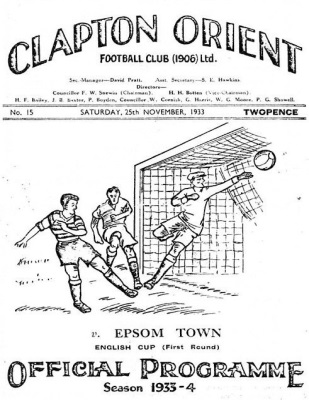 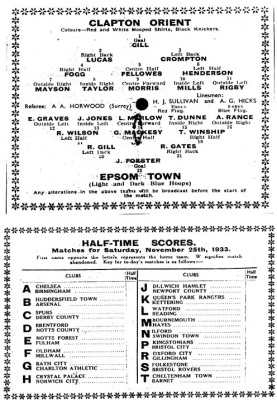 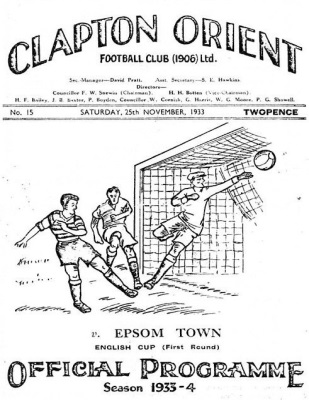 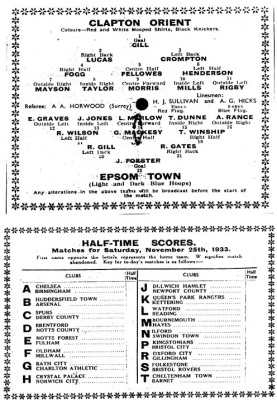 80 years ago this week we won 3-1 at home to Redhill in an Amateur Cup replay at West Street. This would prove to be the third and final time we would ever reach the First Round and Wimbledon would end the journey in January of 1935.62 years ago today Bill Goddard scored a hat trick along with Stan Scott as Malden Town were crushed 7-2 in a Surrey Senior Cup tie at West Street. However, Goddard’s hat trick was far more significant as it was his fifth in five consecutive matches! “A World Record!” shouted the local papers. Maybe it was, but it could only have been a joint one as Reg Marlow also did exactly this for us back in 1926/27!!50 years ago this week came the collapse to end all collapses as we hosted Horsham in an Athenian League match at West Street. We got off to a flyer with young seventeen year old former Glyn School pupil Johnny Eales scoring his first ever goal for the club and we led 4-1 at half time. We even extended that lead early in the second half before it all went pear shaped and we somehow contrived to lose 5-6!! 40 years ago this week the F.A. Vase run continued with a 2-0 win over Horley Town with goals from Tommy Tuite and Trevor Wales. The game had been postponed on the Saturday and as Horley didn’t have floodlights, the match had to be played at Molesey’s Walton Road, but it made no difference to the result!28 years ago today following relegation from the Premier Division, many thought we would bounce back up, but it was late November and we hadn’t even won a match. Tilbury were right down there with us and it was a see saw game that we edged 3-2 with a late goal from New Zealand International player Mark Cossey. It made no difference though as we both went down anyway!From behind the goalBedfont Sports 0-2 Epsom & EwellCombined Counties League – Premier DivisionSaturday 8th November 2014Miserable weather - great result!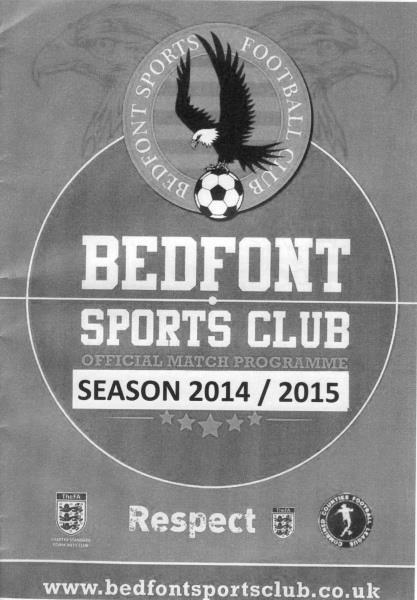 What a difference a week can make! With a four game League losing streak and a Vase exit fresh in their minds, our boys put in a full shift, closing down every inch of space, and when the opportunities arose they made their opponents pay to exact full revenge. It should be remembered that it was Bedfont Sports that had started our losing run off when winning 1-0 at High Road a month ago.Sam Robinson completed the final game of his four match suspension while Kyle Hough was also absent, but in his place came Taylor Smith, now appearing fully over his knee injury that he had been struggling with. Additionally, we saw the return of Alex McGregor, one of the most popular players the club has had in recent seasons, and once he recovered from a slow start, he became more and more influential as the main threat of a five man midfield with Matt Ferdinando and the returning Matt Robinson on either flank while Matt Farrell and Alex McKay protected our front four excellently. McKay in particular was superb today, even having time to get forward when the opportunity arose.The weather was extremely windy on our last visit here; a 2-2 draw in March, and we were faced with similar conditions to start with before a tropical monsoon added another element throughout the second half. However, as the weather got worse, we got better and two goals in the second half were a deserved reward for the hard work put in.The first half started very slowly with both teams understandably trying to keep the ball on the ground and trying to retain possession. However, both teams closed down the ball players really well with the result that much of the play went sideways for large parts of the match. For Epsom Ferdinando was our most prominent player, seeing a lot of the ball in the early stages of the match and he linked well with McGregor, sending two shots just wide of the far post. To be honest though, neither side were able to create much until the 43rd minute when a good cross from Robinson floated over the defender and into the path of Smith, but he couldn't get the ball out from under hisfeet and his shot lacked power, being blocked and then gathered at the second attempt by the home keeper Richardson who had played so well against us in the earlier fixture.The hosts responded almost immediately with a free kick that was met by a looping header which just dropped beyond our crossbar but from the next possession McGregor whipped in a deep cross from the right wing and from an almost impossible angle Smith headed the ball back towards goal and Richardson was required to claw it away before the half time whistle blew.Clearly heartened by that little spell our boys came out for the second half and stepped up the tempo further as the rain started to fall. Two minutes into the half we had our reward when Robinson just beat the offside trap to reach the bye line and cross deepwhere Ferdinando had a shot blocked and McKay's follow up effort was also charged down. Fortunately Smith would make sure it was third time lucky as he lashed the loose ball in from close range and we were ahead.As the rain continued to increase in intensity Smith got through again from a Ferdinando pass but a last ditch challenge from a home defender prevented an almost certain second goal. However, the home side had also been stung into life and Dan Dean blocked a good move out on the right wing as the ball was about to come in. We then needed to be alert to clear the ball just in front of Michael Eacott. However, this was about all the home side could muster and we broke down the left wing after 62 minutes. Although that attack was defended. McGregor then won the ball off the defender who was coming out with the ball and fed Smith who was then confronted with the pleasant surprise of seeing Richardson hopelessly exposed on the edge of his box, so he took it around him and passed it into the net with his left foot to double our lead.A nasty stud injury to Ferdinando's shin ended his day prematurely although Sean White came on and was very lively himself. In fact he had the ball in the net after 78 minutes from a McGregor cross when either he or Smith, or perhaps both were adjudged offside.The points weren't quite secured though and a low left wing cross for Bedfont went across the face of our goal and was met by a good shot at the far post but Eacott made his first real save of the day to block the goal bound shot and he was down to muddy his bright orange kit a minute or two later to make another save as the hosts had their final chances. Robinson curled a shot just on to the roof of the net a couple of minutes from time and whilst it would have been a great goal and the icing on the cake, two were sufficient this week.Team: Michael Eacott, James Taylor, Matt Tanton, Anthony Panayi ©, Dan Dean, Alex McKay, Matt Ferdinando, Matt Farrell, Alex McGregor, Taylor Smith, Matt RobinsonSubs: Sean White for Ferdinando (67), Ollie Shaw for Smith (88)Molesey F.C. – HistoryMolesey is both a village and a club steeped in history stemming back as far as the 1800's and a Molesey side won the Surrey Junior Cup in 1913; It was in 1953 that the senior club was officially formed when Molesey St. Pauls United joined forces with another Molesey village side to become Molesey FC. The club spent its early years in the Surrey Senior League with some degree of success in both league and cup competitions.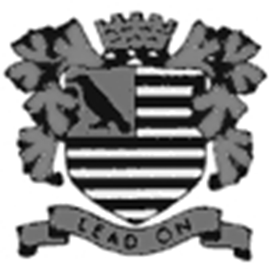 It was back in 1958 that the club last enjoyed a major honour when they won the Surrey Senior League just five years after their formation. Whilst they have sampled life in the Isthmian Premier Division it was all too brief and the club have ambitions to climb the pyramid once again and hopefully return to the Premier Division and maybe beyond. Molesey FC enjoyed the halcyon days in the early 60's with three appearances in the Spartan League Cup final and Jack Anders' Easter tournaments which featured both local and German sides were always both well supported and financially rewarding but there was little to cheer again until 1972 when the club reached the Spartan League final once again but lost to Bracknell Town at Egham Town FC.John Sullivan was the man who changed the direction of Molesey FC when he took over following the clubs election to the Athenian League. A host of star names appeared for the club over the next few years including Cyrille Regis who later went on to gain England honours. Regis netted 27 goals in a very short time here before departing suddenly and unexpectedly to Hayes who quickly benefited when they sold him for £5000 to West Bromwich Albion. During Sullivan’s reign Molesey enjoyed a fantastic record-breaking season in the Premier Midweek Floodlit League in 1976/77.The club won nine out of ten group matches, broke the aggregate goal scoring record and when Chris Proctor netted five times against Hayes it was an individual scoring record. Despite Sullivan's obvious eye for good players and some excellent runs in the FA Vase, Molesey failed to win a trophy during his time in charge although they did progress to the new Isthmian League set-up in 1977. They finished in the top half of the table for the first four seasons and only missed out on promotion to Division One in 1978 when they drew 1-1 at home to Camberley in their final game of the season, a game they needed to win.After Sullivan's departure a yo-yo existence followed for many years and the club almost went out of business during the mid 80's under the chairmanship of Graham Pearce; his untimely but ultimately necessary departure forced three long serving members to take over and those three gentlemen with the backing of the members saw the club through a tough period; what they did not know was how inspirational their decision to appoint Martin Eede was to prove.Eede arrived in 1987 and helped turn the club around. Together with his right hand man Ray Best, Eede was responsible for a gradual improvement in the clubs playing fortunes and that improvement reaped its' due reward when Molesey were runners-up to Yeading in 1990 and gained promotion to Division One.Eede stepped aside to become football chairman and Tony Dunne joined the club to lead them through an incredible spell; again with Ray Best in the back room staff alongside Richard Higgs the club earned two Southern Combination Cup successes, promotion into the Premier Division and runners-up in the League Cup final in 1993. This was the clubs best ever season and included a club record eleven straight victories. This was also the season in which the club made its only foray into the 1st round proper of the FA Cup but they were beaten by Bath City after a glorious run.Off the field Eede became the principal figure in cajoling the clubs members and supporters through hours of hard work as they carried out the necessary ground improvements required for our promotion to the Premier Division. Dunne eventually left due to business pressures but former Sutton defender John Rains kept the momentum going and in what was an exciting season the club finished 8th in the Premier Division, their best ever league placing at the end of 1994/95.Sadly Molesey lost the services of both Rains and Eede and two relegations in three years saw them back where they were ten years earlier. South African businessman Norman Clark joined the club in 1997 but departed in January 2004 after seven somewhat controversial years. Ray Best returned to the club during the ex-football chairman's early years and his influence was again obvious as he took the side into the top half of Division One before a somewhat surprising departure, one which Molesey supporters found difficult to comprehend given the sides position at the time.Several managers came and went during Clark's tenure at the club as Molesey fought to gain promotion once again and Pete Johnson was appointed as manager in May 2002; under his command the club enjoyed their best FA Cup run for ten years; by mid October they had already beaten Hassocks, Fisher Athletic, Hitchin Town and Chertsey Town scoring twelve goals and conceding just two defeats in their last fourteen matches he walked away when he seemed set to lead us into the new campaign while Steve Moss's reign was brief and his departure very acrimonious and public.Everton and Wales legend Neville Southall took the reigns on a caretaker basis, before the club appointed Steve Beeks as boss in October 2003. However, the club was shrouded in off-pitch problems, and following a long term investigation by the Football Association, who insisted the club hold an EGM, Norman Clark resigned as Club and Football chairman in January 2004. Steve Beeks and his back room team stayed on with the full backing of the new committee and he became the clubs longest serving manager since Martin Eede and was greatly admired around the club.Off the field, there was tremendous progress around the ground, by some amazing people and club volunteers. The much-needed new clubhouse, driven by Chairman John Nunn, was finally opened in April 2006. However, the ongoing legal battles took their toll, with the club being forced to significantly reduce its playing budget for the 2007/08 season, resulting in the resignation of Beeks, who felt he had taken the club as far as he could.Sadly, the club struggled both on and off the pitch; key off-field personnel left during the Summer and relegation seemed inevitable from an early stage, as the team begun the new year on a torrid run that saw them amass just four points from the opening sixteen games, culminating in relegation to the Combined Counties Leagues, a very hard pill for all to swallow after 30 years in the Isthmian League.Webb continued as manager in 2008/09, once again assembling a squad virtually from scratch. His new-look side took time to adjust to life in the Combined Counties League, although a fine run either side of Christmas took the club to the outskirts of the promotion race, before injuries and loss of form took their toll, resulting in a mid-table finish. The club enjoyed moderate success in cup competitions, reaching the semi final of the league cup, and bowing out of the F.A. Vase at the third round after a long trip to Norfolk to face Dereham Town.Molesey started 2009/10 with Webb continuing as manager, the Moles began the season with a settled side, a top six finish being the aim. After a dreadful start the ship was settled and the Moles finished the season relatively successfully.The Moles now look to break out of the Combined Counties League sooner rather than later and seem set to be perennial challengers for the title. The Molesey committee are continuing to try and build links with the local community and steady the club after decades of turbulence.EL Records Premier Challenge CupEL Records Premier Challenge CupEL Records Premier Challenge Cup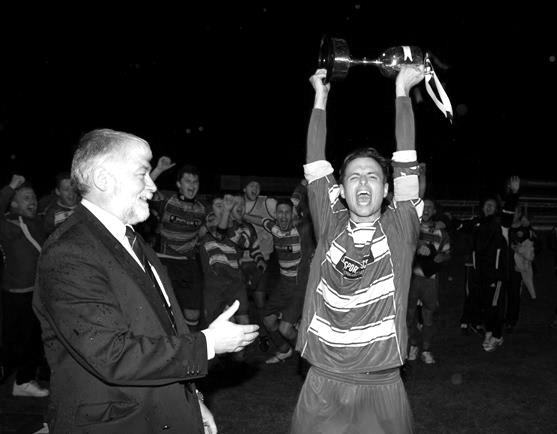 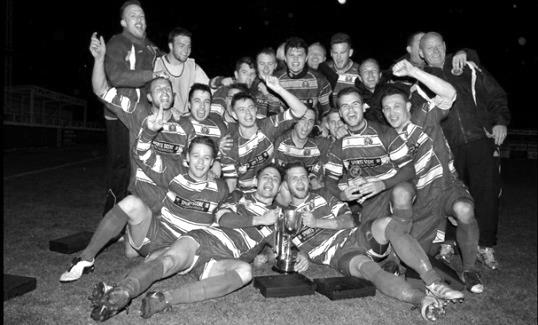 Second RoundSecond RoundSecond RoundAlton Town13/12Farnham TownAshford Town (Mx)5-0CB Hounslow UnitedBadshot Lea10-2DorkingBedfont Sports 1-1+CoveCove won 4-1 on penaltiesCove won 4-1 on penaltiesCove won 4-1 on penaltiesCamberley Town0-0+MoleseyCamberley Town won 3-0 on penaltiesCamberley Town won 3-0 on penaltiesCamberley Town won 3-0 on penaltiesChertsey Town 0-7WindsorCobhamw/o HorleyHorley TownColliers Wood United3-0Bedfont & FelthamEpsom & Ewell2-1KnaphillEpsom AthleticVBanstead AthleticEversley & California2-4Ash UnitedFrimley Green1-0+Spelthorne SportsHanworth Villa2-3Guildford CitySheerwater1-6Mole Valley SCRWestfield4-0Farleigh RoversWorcester Park29/11Chessington & Hook UnitedThird RoundThird RoundThird RoundWestfield VCoveBadshot LeaVGuildford CityWorcester Park / Chessington & HookVEpsom Athletic / Banstead AthleticAlton Town / Farnham TownVMole Valley SCRFrimley Green9/12Epsom & EwellWindsor2/12Ash UnitedColliers Wood United17/12Horley TownCamberley Town9/12Ashford Town (Mx)Player Sponsorship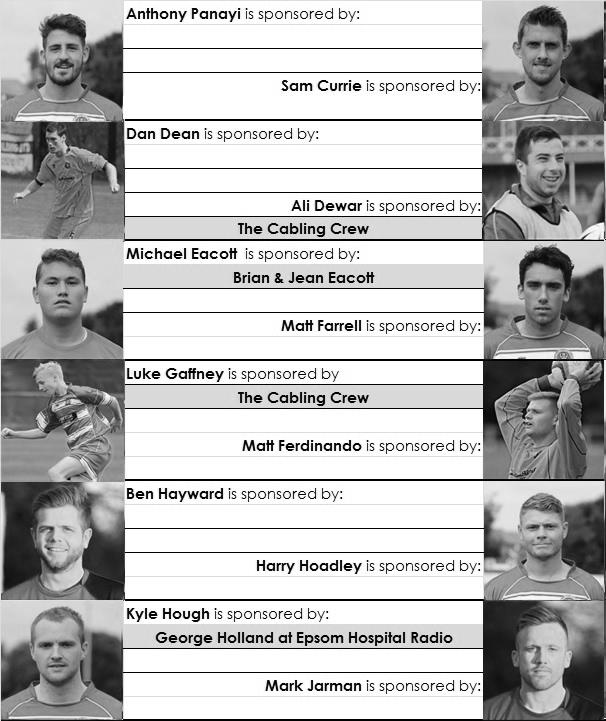 Here is the latest list showing all of the players and Management available for sponsorship. Sponsorship costs £40 so if you want to help the club, the player and get your name in the programme for the season, just let us know before they go!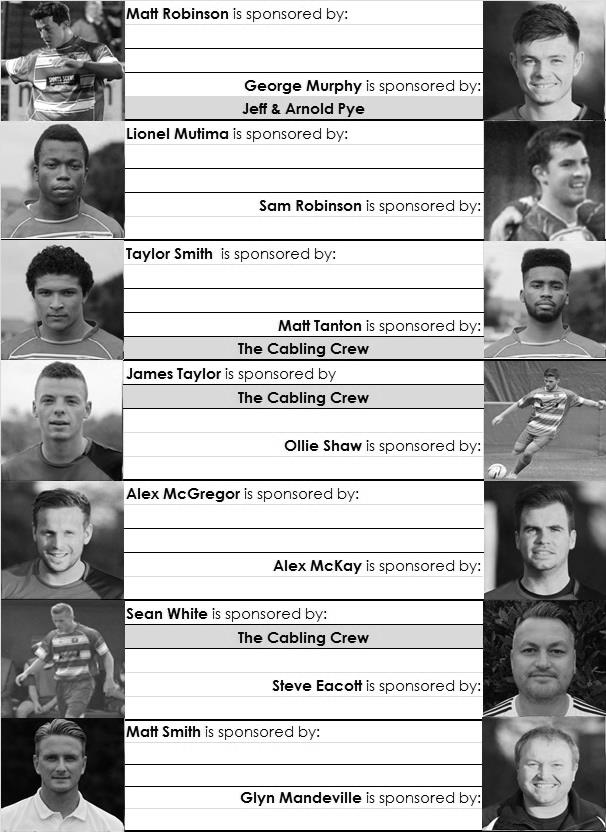 Every Opponent A-ZOver the years we have played many, many different opponents. Exactly how many is a difficult question, as it all depends on your definition. Are Camberley & Yorktown different to Camberley Town, or are Epsom Town different to Epsom F.C. or Epsom & Ewell F.C.?In my analysis I have classed them as the same team, and will work through them all from A to Z. Some we have played many times, whilst others we have met maybe just once or twice. Enjoy!Malden Town: Played 14 - W7 D4 L3 - F36 A20 - PPG - 1.79 - Good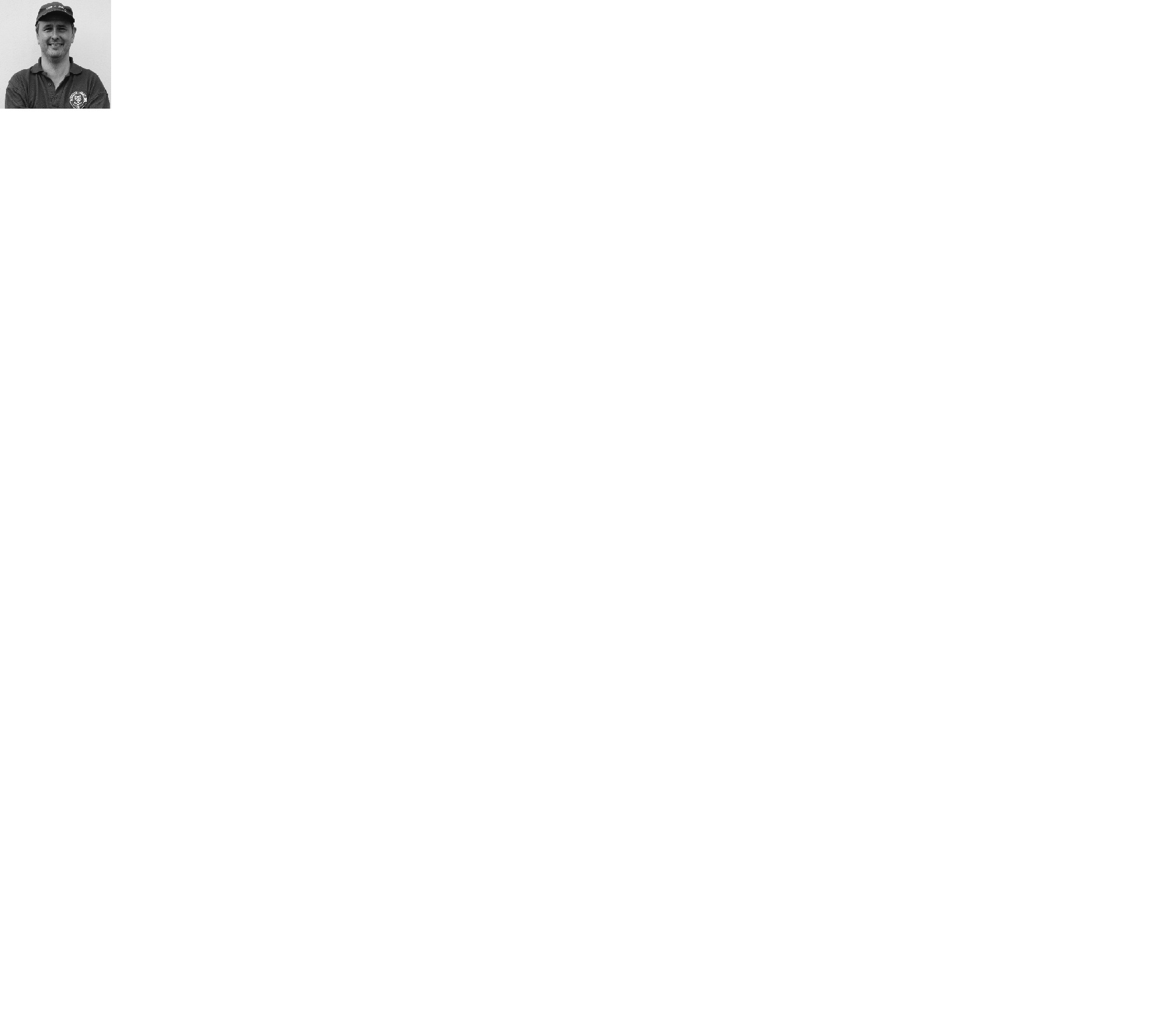 Malden Town disappeared suddenly without leaving a trace in the late eighties, yet just over a decade before then, they were very close to us in the Surrey Senior League table, and that was when we were very good!Of course, they go back further than that, and they joined the Surrey Senior League in 1950/51. We first met on Saturday 22nd November 1952 and thrashed them 7-2 in the Surrey Senior Cup with Bill Goddard scoring his fifth successive hat trick (see today’s historical pages for more detail). We then made our first visit to Manor Park for an Amateur Cup tie in October 1953, winning easily 6-1 with Bill Wiles scoring four goals and Reg Oakes, uncle of our former Treasurer Rob, scoring the other two.A bigger match occurred in February of 1954 after we had defeated Addlestone we were expecting to face Sutton United in the Quarter Final of the Surrey Senior Cup, only to find that Malden had knocked them out and we’d be going there instead! We won 3-0 and would eventually reach the Final that year.We defeated them on three more occasions, knocking them out of the Amateur Cup three years in a row from 1955 to 1957 before they had their first success over us in December 1965 with a 3-2 Surrey Senior Cup win at Manor Park.The next time we met it was as equals, as members of the Surrey Senior League where it has to be said they were the only team that gave us trouble. Champions Westfield couldn’t beat us, but Malden could, triumphing 2-1 at Manor Park in May 1974 and knocking us out of the Charity Cup at the Semi-Final stage after a replay. We did have success of our own though as we defeated them 2-1 after extra time at Walton & Hersham’s Stompond Lane ground in the League Cup Final. Our final two meetings came at the end of a hard and busy 1974/75 season with both games being played at West Street and both being drawn. That season we won all of our League games except a shock home defeat to Virginia Water and these two draws!They stayed in the Surrey Senior League which would become the Combined Counties League, (becoming Champions in 1980/81 and following up their titles in 1958/59 and 1970/71) until 1992 when they were runners-up but then folded due to the loss of their ground. No trace exists of this once proud local club, although Manor Park remains as an open space clearly visible from the train line that runs near it that heads to Malden Manor from Motspur Park.Margate / Thanet United: Played 3 - W2 D0 L1 - F10 A4 - PPG - 2.00 - Very GoodOur club has met Margate on three occasions, all at home and all significant for different reasons.We first met Margate in 1955 for a big F.A. Cup tie at West Street. They were a professional Kent League side although we had already knocked Dover out from their league in an earlier round, mainly due to heroics from our young keeper Geoff Porter, so wouldn’t have been daunted by the challenge.However, four weeks after the Dover win Geoff found himself transferred from hero to villain as a result of a poor second half after Ray Colfar had put us ahead in the first. One goal appeared to be very poorly handled by Porter but it only transpired after the game that he had in fact broken his thumb before half time. “Get through it” he was told, but clearly his failure on the day was as a result of the injury.As it turned out, the injury had a profound effect on his life. His treatment by his team mates convinced him that there was more to life than football and he went out and joined the police force instead, never playing for our club again. When I first met Geoff in 2006 he was able to show me the disfigured lump that he still had on his thumb! Despite being nearly eighty back then he still remembered how harshly he had been treated!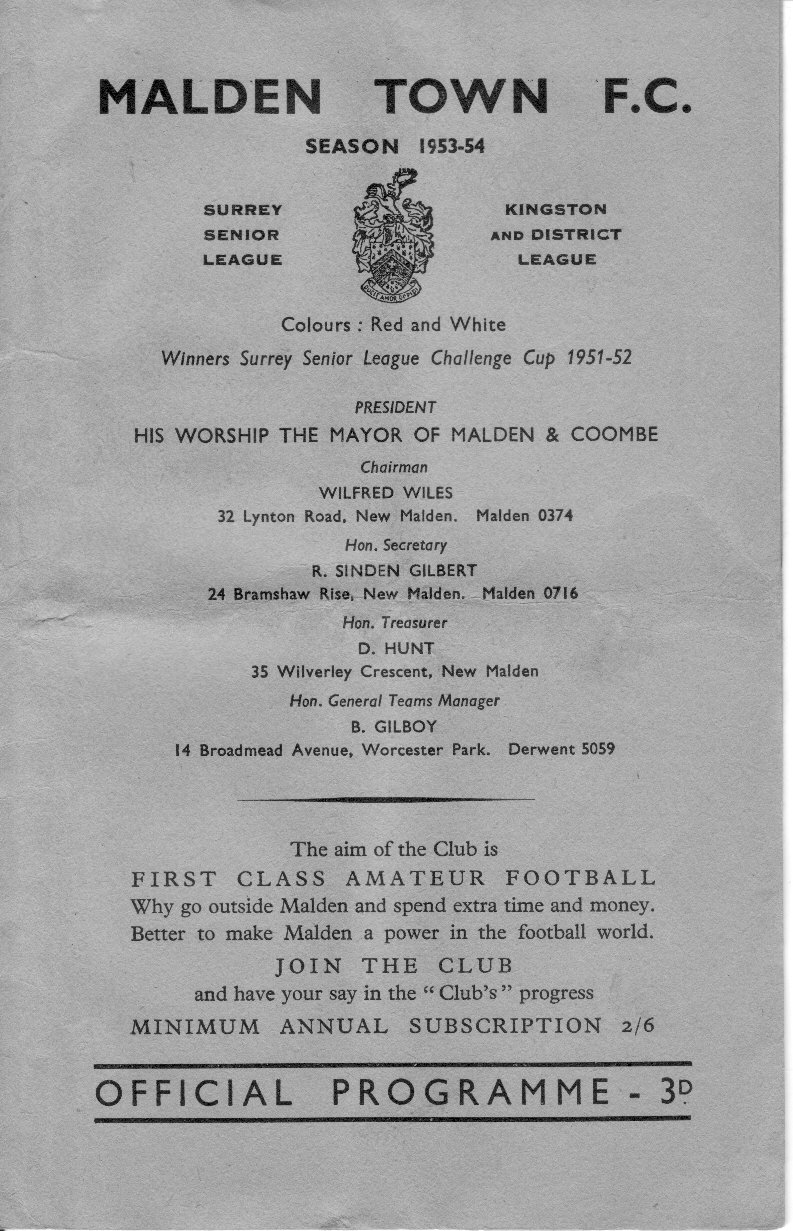 The next meeting was an F.A. Cup tie in October 1980, refereed by a young David Elleray at West Street with Tommy Tuite scoring twice and Gerry Archer scoring the other goal in a 3-1 victory. A further victory over Ashford Town (Kent) ensured only our second ever visit to the fourth qualifying round but Enfield ended the dream with a 5-0 victory at Southbury Road.For a couple of seasons in the early eighties the club, by now in the Southern League, changed their name to Thanet United and it was in this guise that we met them for the third and final time in our history, winning 6-0 in an F.A. Trophy match with Tommy Tuite scoring a hat trick on his 27th birthday. The run would eventually end in February 1982 at home to Altrincham in the last 32, our furthest ever progress. This 6-0 win was particularly significant for me too as it was my second ever game. Having lost the first one that I had watched seven days earlier, this result got me hooked and I am still here!Left: the programme from our Surrey Senior Cup Quarter Final at Malden Town from 6th March 1954Match and Ball Sponsorships – 2014/15Match and Ball Sponsorships – 2014/15Match and Ball Sponsorships – 2014/15Match and Ball Sponsorships – 2014/15OpponentDateMatch SponsorBall SponsorRaynes Park Vale05/08/14Club President - Stella LamontClub President - Stella LamontHorley Town25/08/14Epsom & Ewell F.C. Management CommitteeEpsom & Ewell F.C. Management CommitteeCroydon (FAC)30/08/14Media Officer - Richard LambertMedia Officer - Richard LambertFrimley Green13/09/14Dave Gaffney and friendsDave Gaffney and friendsGuildford City30/09/14The Jarman familyThe Jarman familyMole Valley SCR07/10/14Mark and Carmel MurphyMark and Carmel MurphyBedfont Sports11/10/14Epsom & Ewell F.C. ColtsEpsom & Ewell F.C. ColtsKnaphill (LC)14/10/14Geoff and Steve DykeGeoff and Steve DykeAshford Town (Mx)18/10/14The Building Shop, BookhamThe Building Shop, BookhamChertsey Town28/10/14In Memory of Bob BexleyIn Memory of Bob BexleyMolesey22/11/14The Cabling Crew 0208 -224 4110The Cabling Crew 0208 -224 4110Camberley Town (SSC)02/12/14In memory of Liz and Doug BurnsIn memory of Liz and Doug BurnsHanworth Villa06/12/14Spelthorne Sports16/12/14Windsor03/01/15Farnham Town17/01/15Westfield31/01/15Camberley Town07/02/15Hartley Wintney21/02/15Cove07/03/15Badshot Lea21/03/15Colliers Wood United04/04/15Knaphill18/04/15For League, League Cup and Surrey Senior Cup Matches:Match sponsorship - £40.00 Match ball sponsorship - £25.00.Combined Offer of Match and Match Ball sponsorship for £55.00.For F.A. Cup and F.A. Vase  matches:Match sponsorship - £50.00 Match ball sponsorship - £30.00.Combined Offer of Match and Match Ball sponsorship for £65.00.----------------------------------------------------------------------------------------------------------------------------Sponsorship includes Admission, programmes, advertising (if required) and hospitality.If you are interested, just speak to a Committee Member, you know where we are!Alternatively, drop me an email at: richard.c.lambert@gmail.comFor League, League Cup and Surrey Senior Cup Matches:Match sponsorship - £40.00 Match ball sponsorship - £25.00.Combined Offer of Match and Match Ball sponsorship for £55.00.For F.A. Cup and F.A. Vase  matches:Match sponsorship - £50.00 Match ball sponsorship - £30.00.Combined Offer of Match and Match Ball sponsorship for £65.00.----------------------------------------------------------------------------------------------------------------------------Sponsorship includes Admission, programmes, advertising (if required) and hospitality.If you are interested, just speak to a Committee Member, you know where we are!Alternatively, drop me an email at: richard.c.lambert@gmail.comFor League, League Cup and Surrey Senior Cup Matches:Match sponsorship - £40.00 Match ball sponsorship - £25.00.Combined Offer of Match and Match Ball sponsorship for £55.00.For F.A. Cup and F.A. Vase  matches:Match sponsorship - £50.00 Match ball sponsorship - £30.00.Combined Offer of Match and Match Ball sponsorship for £65.00.----------------------------------------------------------------------------------------------------------------------------Sponsorship includes Admission, programmes, advertising (if required) and hospitality.If you are interested, just speak to a Committee Member, you know where we are!Alternatively, drop me an email at: richard.c.lambert@gmail.comFor League, League Cup and Surrey Senior Cup Matches:Match sponsorship - £40.00 Match ball sponsorship - £25.00.Combined Offer of Match and Match Ball sponsorship for £55.00.For F.A. Cup and F.A. Vase  matches:Match sponsorship - £50.00 Match ball sponsorship - £30.00.Combined Offer of Match and Match Ball sponsorship for £65.00.----------------------------------------------------------------------------------------------------------------------------Sponsorship includes Admission, programmes, advertising (if required) and hospitality.If you are interested, just speak to a Committee Member, you know where we are!Alternatively, drop me an email at: richard.c.lambert@gmail.comF.A. VaseF.A. VaseF.A. Vase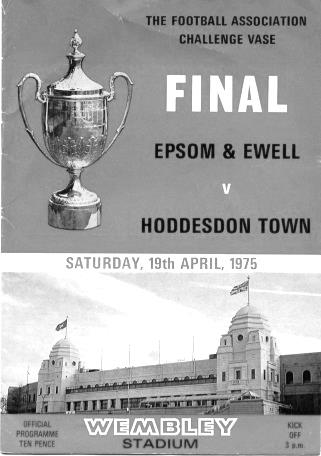 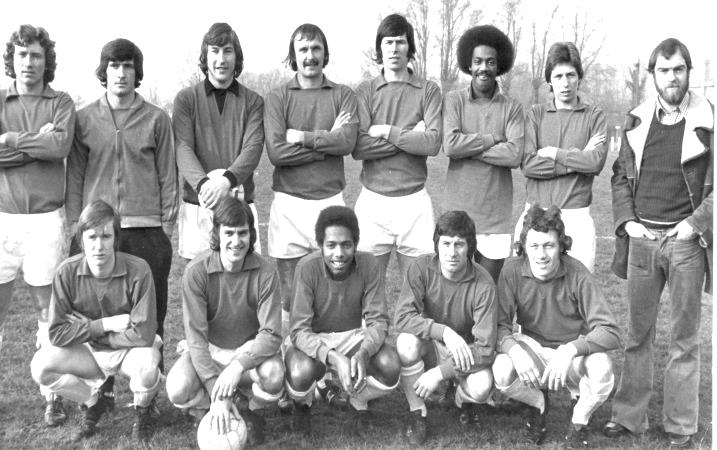 First Round Proper – 1st NovemberFirst Round Proper – 1st NovemberFirst Round Proper – 1st NovemberAshford Town (Mx)2-3LoxwoodChertsey Town1-2Horley TownChessington & Hook United2-1+Camberley TownColliers Wood United4-3+RingmerFarnham Town3-3+Abingdon UnitedAbingdon UnitedReplay 5-1Farnham TownHorsham YMCA3-1Bedfont SportsLingfield5-1Epsom & EwellLittlehampton Town4-2+Guildford CityLordswood0-1KnaphillPagham2-1Spelthorne SportsRaynes Park Vale1-3WestfieldWindsor1-4Highworth TownSecond Round Proper – 22nd NovemberSecond Round Proper – 22nd NovemberSecond Round Proper – 22nd NovemberEastbourne UnitedVHorley TownHanworth VillaVKnaphillPaghamVColliers Wood UnitedWestfieldVTunbridge WellsFrom behind the goalCove 1-0 Epsom & EwellCombined Counties League – Premier DivisionSaturday 15th November 2014Salts learn lesson the hard way against uninspiring League leaders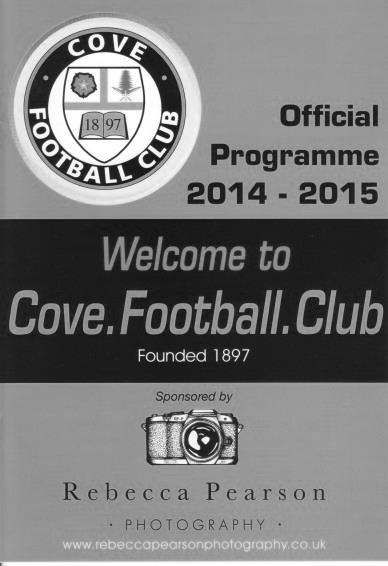 In recent weeks we have been up against some of the teams at the top, but Cove the League leaders were made to look very ordinary by a high tempo Salts performance. However, our achilles heel this season came back to haunt us and yet again one defensive error cost us as a result.Sam Robinson came back into the starting line up in place of the injured Taylor Smith who appears to be having further knee trouble, while George Murphy returned to the starting line up, moving Dan Dean into midfield to cover the absent Alex McKay but otherwise it was an unchanged eleven from the win at Bedfont Sports on Saturday.The game was played on a heavy pitch at Oak Farm which had coped fairly well with the recent heavy rain but was still a bit uneven. Still we nearly took the lead in the first forty seconds when a good left wing cross was met by a glancing header from Matt Robinson that just went beyond the far post. He was then unceremoniously dumped by a late challenge after just eleven minutes which really should have received the card. One thing was clear, we weren't going to get any protection from the officials today!Robinson was causing the home defence a lot of trouble with some good runs. Matt Ferdinando put him through on one occasion but he hit his shot at goal way too early when he could have taken it another twenty yards first before brother Sam met a far post cross with a header that was just wide. We had a scare when Murphy missed a header and their striker put his shot wide of Michael Eacott before there was a similar error at the other end but as Matt Robinson bore down on goal he telegraphed his shot and the keeper, Freeman-Johnson was down to block the shot. Moments later James Taylor flicked on a Sam Robinson throw but the ball was just too far ahead of the incoming Ferdinando.After 36 minutes Ferdinando was involved again as he closed down a back pass and under pressure their keeper sliced the kick almost straight to Matt Robinson, who then cut inside his defender but as he shot the ball at goal, he scuffed it and it was easily cleared. However, an even better chance was just around the corner after MattRobinson had done well on the left wing and he pulled the ball back into the path of Alex McGregor but instead of drilling the ball in he chose to side foot it and it bobbled on him and went over the bar from just eight yards!It was an impressive first half performance and Michael Eacott hadn't even been required to get his gloves dirty by the time we went off, but you wondered whether the missed chances would come back to haunt us and within eight minutes of the second half we had our answer when a deep left wing cross found Liam Eagles at the far post who had ages to put his downward header past the helplessly exposed Eacott. It was a sickening goal to concede; not only because of the complete absence of marking, but because we had been so well in control.To be fair though, after this we soon got back on top and the hosts were restricted to very little throughout the remainder of the match. Matt Tanton made a great run down the left wing and as he emerged from the fog that had recently appeared on the ground he pulled the ball back to Sam Robinson whose shot was high and wide before Ferdinando controlled a ball in from the left but his shot was blocked into the path of Matt Robinson who didn't realise the ball had reached him and the danger was cleared before he could react. George Murphy was next to appear on the left wing and he put in a great cross which was met by James Taylor but the header went straight at the keeper. The introduction of Kyle Hough for Ferdinando meant a move to the right wing for Matt Robinson where he sent in a dangerous low cross that just eluded our man but was collected at the far post by McGregor who set up Sam Robinson but his shot was only just over the junction of post and crossbar.A Cove free kick was blocked by the wall although a shot from the rebound fizzed just over our bar but the threat was all around the home goalmouth. A Hough header from a deep right wing cross was blocked by a defender's shoulder before the follow up from Matt Farrell was also blocked. From the counter attack a shot from the right beat Eacott but was cleared off the line by a defender in the gloom. Farrell was again on target with a header from a Matt Robinson cross but although it was well guided it didn't have the power to beat the keeper and right at the end Farrell hooked on a Tanton cross but the ball wouldn't quite drop for newly introduced substitute Sean White.At the end of the day Epsom weren't beaten by their opposition, who were decidedly average and won't be at the top come season's end. They were beaten by their inability to take chances and until we do, we will find ourselves coming up short against those teams at the top who manage to find a way to win even when not playing their best. Team: Michael Eacott, James Taylor, Matt Tanton, Anthony Panayi ©, George Murphy, Dan Dean, Matt Ferdinando, Matt Farrell, Alex McGregor, Sam Robinson, Matt RobinsonSubs: Kyle Hough for Ferdinando (70), Sean White for McGregor  (83)From behind the goalMole Valley SCR 2-5 Epsom & EwellCombined Counties League – Premier DivisionTuesday 18th November 2014Hough hits top form as Salts smash Valley for five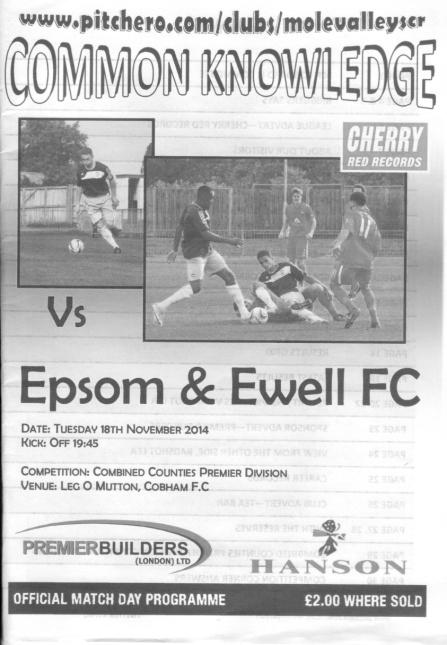 In recent weeks the only thing stopping the Salts has been the ability to take the chances that came their way. Apart from the Lingfield match, games have been competitive and even but have just gone the way of the opposition. Against Mole Valley we showed what we are truly capable of once again and this performance was right up there with the Knaphill and Spelthorne away wins and could arguably be ranked higher as we were still missing the injured Taylor Smith up front.One of the players who has received some criticism for the poor strike rate was our long-serving striker Kyle Hough, but he answered any critics out there with an excellent hat trick and bearing in mind that he is not yet 27, who knows where he will end up on our lists by the end of his career.Of course it wasn't all about Hough. Sam Robinson capped another impressive display with another goal and Steve Rowe made his first appearance for the club in over three years at left back and sealed down that area completely. Ironically, his debut came at Merstham against the same opponents! The rest of the team played superbly and Captain Anthony Panayi also came close to marking a great performance with a goal too.This game sparked into life almost immediately and it was as early as the fourth minute when a super right wing cross was met at the near post and headed up into the top corner by Matt Ferdinando. Two minutes later we had extended the lead when Robinson's low cross found Hough in far too much space and he just had to turn and shoot clinically, giving the keeper no chance. The hosts were in disarray and George Murphy was unfortunate to send another superb Robinson right wing cross just beyond the far post with a header. It wasn't to be Murphy's day though as he picked up an injury just before half time and had to come off at the break.We nearly scored again in the 18th minute when a glancing header from a corner was blocked on the line out to Hough who saw his effort blocked to James Taylor who was then unlucky in seeing his effort blocked by a combination of a defender and the post. Alex McGregor then sent a shot towards the top corner after good work from Robinson but the keeper Dilley was able to make the save.Incredibly, after all this domination, Mole Valley SCR pulled a goal back in the 29th minute with a really good strike from Scott Robson that Michael Eacott did well to even get a glove on, although he will have been less impressed with his attempt for the shock equaliser five minutes later from Andy White, although we were carved open a bit too easily so blame should be shared across the defence for that one.With momentum swinging wildly towards the home side, this was going to be a good test for our boys although our situation was made easier by an error by Dilley just thirty seconds after the equaliser. As Hough closed on him, and maybe conscious of an injury that had forced him off on Saturday, he didn't gather the ball cleanly, leaving Hough the job of cutting outside the covering defender and scoring, which he did easily.The second half started with Alex McKay coming on for Murphy and Dan Dean slotted back in alongside Panayi with McKay protecting the back four. It worked a treat and we were rarely troubled, although the half started more evenly in terms of possession so with just a one goal lead and mindful of what had happened in the first half, we had to be careful. Panayi was just over with a near post header from a corner in the 57th minute and ten minutes later Ferdinando beat three or four people on a mazy run before passing to McGregor whose stinging shot was turned away for a corner.Although the corner was cleared, there was some great interplay with McGregor, Robinson and then Hough who was brought down in the act of shooting. This was one of those occasions where being behind the goal gives me a better view than the official and I have to confirm that it was clumsy but a little harsh as Hough had managed to get a shot away, but kicked the ball against his other foot. Either way, the penalty was awarded this time and Hough scored a completely different penalty to his usual regular options, which I won't disclose here. Needless to say the keeper had no chance whatsoever and after 71 minutes we had some daylight. Kyle's hat trick was his fifth for the club, all of which have been scored away from home. In fact, since our last home hat trick in January 2009 we have had nine further hat tricks and all have been away!There was just time for arguably the move and goal of the match after 81 minutes. Robinson made a great leap to head on a ball from defence out to Ferdinando on the right. He then attacked and rolled the ball across the edge of the area back to Robinson who swept the ball into the bottom corner as easy as you like from 20 yards. It was a really nice goal and put the stamp on a fine team performance and the visiting Molesey contingent at the game will be a little more concerned about Saturday's upcoming home match than they would have been beforehand!Team: Michael Eacott, James Taylor, Steve Rowe, Anthony Panayi ©, George Murphy, Dan Dean, Alex McGregor, Matt Farrell,  Kyle Hough, Sam Robinson, Matt FerdinandoSubs: Alex McKay for Murphy (46), Ollie Shaw for Hough (89), Sean White for McGregor (91)Our New WebsiteHave you seen our website? For those who are unaware, our website, now over a year old, contains everything you could possibly want to know about the club and an enormous amount you may not have been aware of!Our previous site still exists, but as a photo archive only, housing the enormous wealth of pictures provided by Gemma Jarman, our Club photographer. In addition, there are over a thousand historical images of teams, players, action shots and programme covers.As you can tell from the screenshot of our front page, there is a substantial amount of information all available at the touch of a button, which is also very useful if you own one of those new touchscreen personal computers that are becoming more and more popular these days.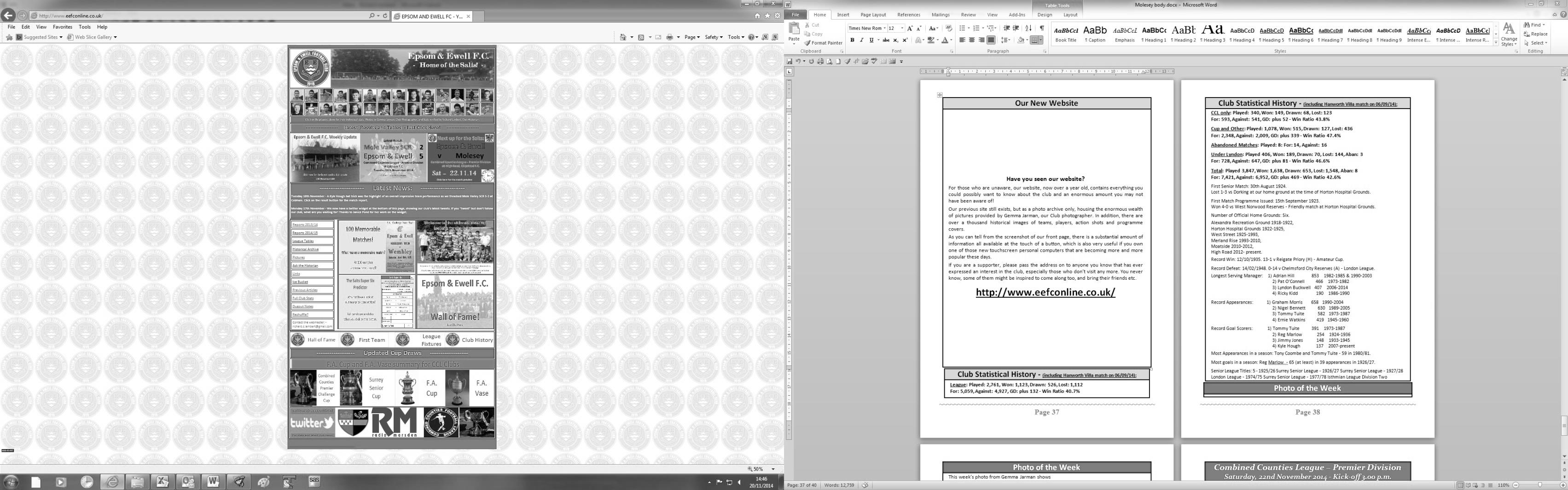 If you are a supporter, please pass the address on to anyone you know that has ever expressed an interest in the club, especially those who don’t visit any more. You never know, some of them might be inspired to come along too, and bring their friends etc. http://www.eefconline.co.uk/Salts Super Six Predictor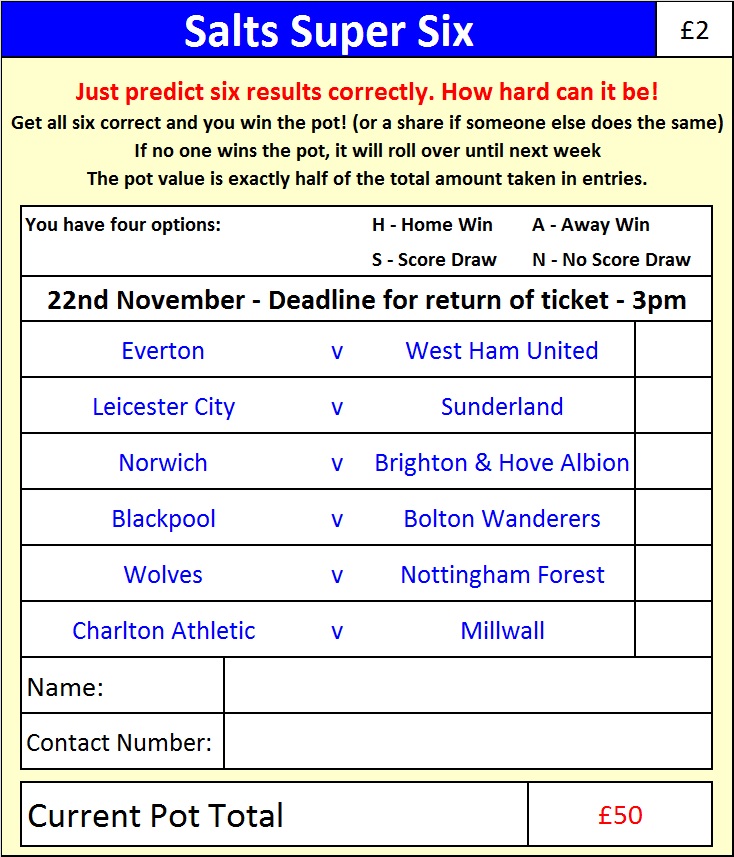 For a while now we have been looking to create something a bit different to the Golden Goal that we offer on a match day.Well now it’s here! The Salts Super Six Predictor competition is easy to play and you don’t even have to be at the game! To win, you simply need to predict the results of six matches correctly from the four options, fill in the form and make sure it is back with one of our distributors before 3pm on Saturday 22nd November.If you are a club regular, you just need to place your name on the sheet, although if you aren’t, then we’d need a contact number from you. We will announce any winners on the website by the Monday 24th November at the latest too, so don’t worry, we won’t miss you! The prize pot starts at £50 but will go up, if unclaimed, by the cost of 50% of all the sold tickets. In other words, if we sell 100 tickets before the deadline, and the pot isn’t won, then the next prize will be £150! You’ll always know the prize available before you enter. Please note that if there is more than one winner, the prize pot would be shared by the number of winners.All you need to do now is have a go. You can enter more than once if you like.Good luck!Combined Counties League – Premier Division Combined Counties League – Premier Division Combined Counties League – Premier Division Combined Counties League – Premier Division Saturday, 22nd November 2014 - Kick-off 3.00 p.m.Saturday, 22nd November 2014 - Kick-off 3.00 p.m.Saturday, 22nd November 2014 - Kick-off 3.00 p.m.Saturday, 22nd November 2014 - Kick-off 3.00 p.m.Epsom and Ewell(Royal Blue & White hoops)VVMolesey(All White)NUMBERSNUMBERSMichael EacottLiam AllenJames TaylorJoe Pratley-JonesMatt TantonLuke ElliottAnthony PanayiOllie RobinsonGeorge MurphyMoses SpencerDan DeanCraig LewingtonMatt FerdinandoTom WindsorMatt FarrellGeorge WindsorTaylor SmithDre GroblerKyle HoughStaf PalmerSam RobinsonJames McShaneAlex McGregorMatt BaxterMatt RobinsonAshby CharlesSean WhiteJamie LinegarLuke GaffneyRoss ChalkeOllie ShawBen HaywardAli DewarMark JarmanSteve RoweGlyn MandevilleMANAGERMANAGERSteve WebbMatt SmithASSISTANT ASSISTANT Peter LelliottSteve Eacott / Alex McKayCOACHESCOACHESAdrian BrownKen JonesPHYSIOPHYSIOAlan MaynardREFEREE: J.Hurst (Camberwell)REFEREE: J.Hurst (Camberwell)REFEREE: J.Hurst (Camberwell)REFEREE: J.Hurst (Camberwell)ASSISTANTS: M.Ford (Sutton), R.Van NiekerkASSISTANTS: M.Ford (Sutton), R.Van NiekerkASSISTANTS: M.Ford (Sutton), R.Van NiekerkASSISTANTS: M.Ford (Sutton), R.Van NiekerkToday’s Match and Match Ball are sponsored by The Cabling Crew      0208 -224 4110Today’s Match and Match Ball are sponsored by The Cabling Crew      0208 -224 4110Today’s Match and Match Ball are sponsored by The Cabling Crew      0208 -224 4110Today’s Match and Match Ball are sponsored by The Cabling Crew      0208 -224 4110OUR NEXT VISITORS TO HIGH ROAD Camberley Town Tuesday 2nd December 2014 - Kick-off 7.30 p.m. Surrey Senior Cup – Second RoundOUR NEXT VISITORS TO HIGH ROAD Camberley Town Tuesday 2nd December 2014 - Kick-off 7.30 p.m. Surrey Senior Cup – Second RoundOUR NEXT VISITORS TO HIGH ROAD Camberley Town Tuesday 2nd December 2014 - Kick-off 7.30 p.m. Surrey Senior Cup – Second RoundOUR NEXT VISITORS TO HIGH ROAD Camberley Town Tuesday 2nd December 2014 - Kick-off 7.30 p.m. Surrey Senior Cup – Second Round